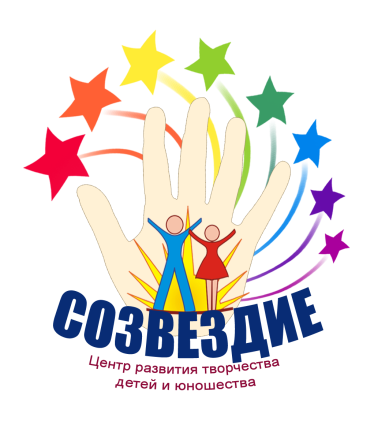 Управление образования администрации г. Орскамуниципальное автономное учреждение дополнительного образования«Центр развития творчества детей и юношества «Созвездие» г. Орска»ОТЧЕТ О РЕЗУЛЬТАТАХ САМООБСЛЕДОВАНИЯ МАУДО «ЦРТДЮ «Созвездие» г. Орска»за 2019 годСамообследование муниципального автономного учреждения дополнительного образования «Центр развития творчества детей и юношества «Созвездие» г. Орска» проводилось в соответствии с п.3 части 2 статьи 29 Федерального закона от 29 декабря 2012 г. № 273-ФЗ «Об образовании в Российской Федерации», приказом Министерства образования и науки Российской Федерации от 14 июня 2013 г. № 462 «Об утверждении Порядка проведения самообследования образовательной организации» (с изм. От 14.12.2017 г. № 1218 «О внесении изменений в Порядок проведения самообследования образовательной организации, утвержденный приказом Министерства образования и науки РФ от 14 июня 2013 г. № 462»), Приказа Минобрнауки России от 10.12.2013 г. № 1324 «Об утверждении показателей образовательной организации, подлежащей самообследованию», приказа по МАУДО «ЦРТДЮ «Созвездие» г. Орска» «О создании комиссии по проведению самообследования учреждения».Отчет составлен по результатам самообследования деятельности МАУДО «Центр развития творчества детей и юношества «Созвездие» г. Орска» как публичный документ за 2019 календарный год. Отчет представляется учредителю, общественности и родителям (законным представителям) обучающихся и размещается в открытом доступе на официальном сайте учреждения в сети интернет: http://sozvezdie-orsk.ruВ процессе самообследования деятельности МАУДО «Центр развития творчества детей и юношества «Созвездие» г. Орска»:- проведена оценка образовательной деятельности, системы управления организации, содержания и качества подготовки обучающихся, организации учебного и воспитательного процесса, качества кадрового, учебно-методического, 	информационного, социально–психологического обеспечения, функционирования внутренней системы оценки качества образования, материально-технической базы, - представлены показатели деятельности организации. Исполнители:Наследова С.Ю. директор Хисматова О.В., зам. директора по учебно-воспитательной работе (образовательная деятельность)Редько Д.А., зам. директора по учебно-воспитательной работе (воспитательная деятельность)Скорина В.В. заместитель по АХЧЯкунина С.М, гл. бухгалтер Руководители структурных подразделений: Фоменкова Н.Л., Амелина Е.В. Кузьменко Н.В., Мазур Е.В., Шичкина Н.П., Парамонова Е.А., Маковчик Т.Ю., Ляшко Т.А. Методисты: Черникова Н.А., Демахина Т.П.  Педагоги - психологи: Ткаченко Т.В., Лоскутова Е.Ю., Вавилина И.П.Контактные телефоны: (3537) 20-34-64                                         (3537) 20-34-63ОГЛАВЛЕНИЕРАЗДЕЛ 1. ОБЩИЕ СВЕДЕНИЯ ОБ ОБРАЗОВАТЕЛЬНОЙ ОРГАНИЗАЦИИУчреждение расположено в Советском районе города Орска. Семьи обучающихся проживают в домах типовой застройки и в домах частного сектора: 90% обучающихся – посещают структурные подразделения (клубы по месту жительства) ЦРТДЮ «Созвездие» рядом с домом в своем микрорайоне, что позитивно влияет на имидж учреждения и подтверждает доступность дополнительного образования для обучающихся разных социальных категорий.Основным видом деятельности МАУДО «ЦРТДЮ «Созвездие» г. Орска» является реализация дополнительных общеобразовательных общеразвивающих программ.РАЗДЕЛ 2. АНАЛИТИЧЕСКАЯ ЧАСТЬАнализ организационно-правового обеспечения деятельности Учреждения и система управленияУправление МАУДО «ЦРТДЮ «Созвездие» г. Орска» осуществляется в соответствии с нормативными правовыми актами, действующими в Российской Федерации. В основу деятельности ЦРТДЮ положены следующие документы:Конвенция о правах ребенка (Утверждена Генеральной Ассамблеей ООН от 20.11.1989г.);Конституция РФ (принята всенародным голосованием 12.12.1993г.);Гражданский кодекс Российской Федерации;Закон Российской Федерации «Об образовании в Российской Федерации» от 29 декабря 2012 г. № 273-ФЗ (с изменениями);Концепция духовно-нравственного развития и воспитания личности гражданина России Концепция долгосрочного социально-экономического развития до 2020 года, раздел III «Образование» (одобрена Правительством РФ 1 октября 2008 года, протокол №36)Постановление Федеральной службы по надзору в сфере защиты прав потребителей и благополучия человека от 4 июля 2014г. «СанПиН 2.4.4.3172-14 «Санитарно- эпидемиологические требования к устройству, содержанию и организации режима работы образовательных организаций дополнительного образования детей»;Распоряжение Правительства РФ от 15 мая 2013г. № 792-р «Государственная программа Российской Федерации «Развитие образования» на 2013-2020 годы»;Приказ Министерства просвещения РФ от 9 ноября 2018 г. № 196 "Об утверждении порядка организации и осуществления образовательной деятельности по дополнительным общеобразовательным программам";Концепция общенациональной системы выявления и развития молодых талантов (утверждена Президентом РФ 03.04.12 № ПР-827);Концепция развития дополнительного образования детей, утвержденная распоряжением Правительства Российской Федерации от 04.09.2014 № 1726-р; Письмо Минобразования РФ «О примерных требованиях к программам дополнительного образования детей» от 11.12.2006 № 06-1844;Проект Минобрнауки России «Методические рекомендации по проектированию дополнительных общеобразовательных общеразвивающих программ» от 18.11.2015 г. №09-3242;Межведомственная программа развития дополнительного образования детей в Российской Федерации №1726 от 04 сентября 2014г.;Стратегия развития воспитания в Российской Федерации на период до 2025 года (утв. распоряжением Правительства РФ от 28.05.2015 г. № 996-р);Закон Оренбургской области от 6 сентября 2013г. № 1698/506-V-ОЗ «Об образовании в Оренбургской области» (c изменениями);Региональная программа развития воспитательной компоненты в общеобразовательных организациях Оренбургской области. Министерство образования Оренбургской области (2014г.);Концепция «Воспитание Оренбуржца XXI века» (утв. решением коллегии министерства образования Оренбургской области от 26 мая 2006 г.);Закон Оренбургской области «О мерах по предупреждению причинения вреда физическому, психическому, духовному и нравственному развитию детей на территории Оренбургской области» от 16 декабря 2009 года;Постановление правительства Оренбургской области от 04.07.2019 №485 пп. «О реализации мероприятий по внедрению целевой модели развития системы дополнительного образования детей Оренбургской области»;Постановление администрации г. Орска от 29.03.2016   № 1509-п «О внесении изменений в постановление администрации города Орска от 30 октября . № 7935-п «Об утверждении муниципальной программы «Развитие образования в городе Орске в 2014-2020 годах»;Постановление администрации города Орска от 20.12.2011 г. № 8641-п «Об утверждении административного регламента администрации города Орска по предоставлению муниципальной услуги «предоставление дополнительного образования детям в муниципальных образовательных учреждениях дополнительного образования детей муниципального образования «Город Орск»; Программа развития учреждения на 2016-2020г.г.;Основная образовательная программа на 2019-2020 учебный год;Локальные акты ЦРТДЮ (положения);Учебный план учреждения;Дополнительные общеобразовательные общеразвивающие программы (67 ДООП);Координационный план работы учреждения.Организационно-правовое обеспечение деятельности Учреждения строится на
системе локальных нормативных актов, принятых Общим собранием работников (Советом Центра) или Педагогическим советом и утвержденных директором Учреждения. Локальные нормативные акты Учреждения регламентируют управление, организационные аспекты деятельности, оценку и учет образовательных достижений учащихся, условия реализации ДОО программ, права, обязанности и ответственность работников, открытость
и доступность информации о деятельности, права, обязанности и меры социальной
поддержки обучающихся, особенности организации образовательного процесса, особенности
организации работы в сфере финансово-хозяйственной деятельности, правовые и
организационные основы предупреждения коррупции и борьбы с ней, образовательные
отношения в Учреждении. В течение отчетного периода коллективом Учреждения была
продолжена деятельность по обновлению и разработке локальных нормативных актов,
регламентирующих деятельность Учреждения.Управление в МАУДО «ЦРТДЮ «Созвездие» г. Орска» в соответствии с законодательством Российской Федерации с учетом особенностей, установленных Федеральным законом «Об образовании в Российской Федерации», на основе сочетания принципов единоначалия и самоуправления. Компетенции органов самоуправления определяет Устав учреждения. Педагогический состав формируется в соответствии со штатным расписанием.Для осуществления учебно-методической работы в Центре создано пять методических объединений:объединение педагогов музыкально-сценических объединений (вокал, хореография, гитара, шумовые музыкальные инструменты, цирк, театр);объединение педагогов художественно-эстетических объединений (ИЗО, ДПТ, оригами, НТМ, мультипликация);объединение педагогов гуманитарных, социально-педагогических, естественно-научных объединений;объединение педагогов спортивных объединений;объединение педагогов организаторов.Все организационные и инструктивные мероприятия (Педагогические советы, методические советы, методические объединения отделов, совещания детских клубов по месту жительства, оперативные совещания и др.) проводятся в соответствии с утверждённым в ЦРТДЮ «Созвездие» координационным планом на 2019-2020 уч. год. Учебный план, расписание занятий, содержание журналов учета работы педагогов дополнительного образования, ДООП, календарно - тематические графики отвечают требованиям к учреждениям дополнительного образования, обеспечивая государственные гарантии прав, обучающихся на доступность дополнительного образования. Учреждение обеспечивает открытость и доступность достоверной и актуальной информации о себе и предоставляемых образовательных услугах путем ведения официального сайта в информационно-телекоммуникационной сети «Интернет» и размещения на нем перечня сведений, установленного федеральным законодательством. В 2019 году сайт посетили 5 488 человек, количество просмотров страниц сайта – 37 601.ВЫВОД: Учреждение располагает необходимыми организационно-правовыми документами на ведение образовательной деятельности, реальные условия которой соответствуют требованиям, содержащимся в них. Собственная нормативная и организационно-распорядительная документация соответствует действующему законодательству РФ.Система управления эффективна для обеспечения выполнения функций Центра в сфере дополнительного образования и работе с детьми.Обучающиеся и система работы с нимиОбразовательная деятельность ведется на основании утвержденной основной образовательной программы МАУДО «ЦРТДЮ «Созвездие» г. Орска», которая составлена в соответствии с санитарно-эпидемиологическими правилами и нормативами, с учетом недельной нагрузки.Численность обучающихся, посещающих учреждение в 2019 году сохранилась на уровне прошлого года и составила 5331 человек с учетом обучения в нескольких объединениях, из них: одаренных – 191 (109) человек; с ограниченными возможностями здоровья – 12 (14) человек. Охват учащихся по направлениям образовательной деятельности составил:Из данных таблицы видно, что в 2019 году распределение обучающихся по объединениям осталось достаточно стабильным.  Незначительные изменения произошли в художественном, социально - педагогическом направлении (закрылось объединение «Мое Оренбуржье», школа не выделила часы на программу «Моя малая родина»). Увеличение обучающихся на 71 человек в естественнонаучном направлении произошло в связи с увеличением числа педагогов с 8 до 14 человек, занимающихся с обучающимися исследовательской деятельностью. В физкультурно-спортивном направлении уменьшение на 84 человека произошло в связи переводом учащихся на второй и третий года обучения в группы с меньшим количеством обучающихся. Позитивна динамика за 3 года в значительном увеличении количества обучающихся в приоритетных направлениях: социально-педагогическом, естественнонаучном, техническом на 12 %.Это связано с разработкой и внедрением в образовательный процесс дополнительных общеобразовательных общеразвивающих программы «Зеленые тропинки», «Финансовая грамотность», «ЛЕГО-конструирование», НТМ «Страна мастеров», «Краски анимации» и др. Остается проблемой малое количество объединений технической направленности, на ряду, с этим сегодня учреждение находится в режиме обновления содержания ДОО программ, внедрение в традиционные ДОО программы направлений инженерно-технических технологий в рамках межпредметных связей.  В Центре занимаются дети разных социальных категорий.Анализ социального состава обучающихся показывает, что в учреждении занимаются дети разных слоев населения. Позитивным показателем третий год становится отсутствие детей, состоящих на учете в ПДН и ВШУ. Возрастной состав контингента обучающихся с учетом посещения одного объединения составил 2603 (2724) человека, представлен в таблице: В учреждении обучаются дети и подростки в возрасте от 5 до 18 лет. Из таблицы следует, что возрастная характеристика обучающихся незначительно изменилась: несколько
уменьшилось количество обучающихся младшего и среднего школьного
возраста, при этом возросло количество учащихся старшего школьного
возраста (15-18 лет) за счет внедрения актуальных дополнительных общеобразовательных
общеразвивающих программ. ВЫВОД: Контингент обучающихся находится в рамках установленного муниципального задания на 2019 учебный год (5331 человек). Показатели выполнения муниципального задания – 100 %. Наибольшее количество обучающихся - дети младшего и среднего школьного возраста. Самыми востребованные остаются направления: художественное и социально-педагогическое.Внутренняя система оценки качества образования.  Достижения обучающихсяАнализ и оценка качества образования отражается в статистических отчетах по результатам образовательной деятельности МАУДО ЦРТДЮ «Созвездие» г. Орска»:в квартальных отчетах по муниципальному заданию;в ежегодном статистическом отчете по форме «ДО 1»;в ежегодном отчете по результатам самообследования.Качество образования в учреждении характеризуется как комплексная характеристика образовательной деятельности и подготовки обучающегося, выражающая степень их соответствия потребностям обучающихся и их родителям (законным представителям), в интересах которых осуществляется образовательная деятельность, а также степень соответствия планируемым результатам ДОО программы. Внутренняя оценка качества образования Центра ведется в нескольких направлениях: системный мониторинг результатов контрольно-аттестационных мероприятий с
последующим обсуждением их в рамках работы коллегиальных органов (Педагогического совета, Методического Совета);организация методических обсуждений результатов проведения мероприятий;организация методических обсуждений результатов участия обучающихся в
выставочных, конкурсных, соревновательных, олимпиадных мероприятиях различного уровня;организация работы с родителями, включающая изучение спроса и потребностей
обучающихся и их родителей (законных представителей), в интересах которых
осуществляется образовательная деятельность;организация педагогического наставничества для молодых педагогов;кадровый менеджмент, включающий организацию повышения квалификации и
подготовку пакета аттестационных документов на соответствие занимаемой должности
педагогических работников, и присвоение педагогическим работникам квалификационных категорий.Инструмент оценки степени удовлетворенности потребителями услуги по
реализации ДОО программ – тестирование, анкетирование, собеседование, творческие проекты, общественные обсуждения результатов образовательной деятельности в рамках проведения собраний, совещаний, работы коллегиальных органов. Основными критериями оценки качества образования являются:востребованность образовательных программ, реализуемых учреждением;устойчивое поступление выпускников Центра в СУЗы и ВУЗы;сохранность контингента;высокие достижения обучающихся в мероприятиях (конкурсах, фестивалях,
олимпиадах, НПК, соревнованиях, турнирах и др.).Уровень освоения обучающимися дополнительных общеобразовательных общеразвивающих программОценка уровня освоения обучающимися учреждения ДОО программ осуществляется педагогами дополнительного образования в процессе текущего контроля (предварительного,
тематического, периодического), включающего в себя обязательный итоговый контроль -
промежуточную аттестацию и подведение итогов освоения программ обучающимися (в форме
презентации выполненных проектов и исследований, выставок, концертов, соревнований, конкурсов и других формах, соответствующих содержанию ДОО
программ), а также в процессе педагогического мониторинга, реализуемого через
промежуточную и итоговую диагностику.Материалы для проведения всех видов контроля и диагностики педагоги
дополнительного образования разрабатывают с учетом специфики деятельности
творческих объединений и ожидаемых результатов освоения ДОО программ, возрастных и индивидуальных особенностей обучающихся. Степень освоения учащимися ДОО программ оценивается по следующим уровням: высокий уровень (освоение учащимся содержания программы на 70 – 100%); средний уровень (40 – 69%); низкий уровень (10 – 39%). Сравнительный анализ результатов оценочных процедур свидетельствует, что
учащиеся демонстрируют стабильно высокий уровень освоения
ДОО программ в направлениях теоретической и практической подготовки (степень освоения программ по совокупности результатов оценочных процедур составляет 70% и выше). Мероприятия промежуточной и итоговой аттестации подводят итоги реализации ДОО программ. Промежуточной аттестации, целью которой является отслеживание уровня развития способностей обучающихся, их соответствия прогнозируемым результатам ДОО программ, подлежат обучающиеся, переходящие на следующую ступень освоения программы.Целью проведения итоговой аттестации является выявление степени форсированности специальных компетенций обучающихся, прошедших полный курс обучения по дополнительной общеразвивающей программе. Многообразие направленностей ДОО программ обуславливается и многообразием форм проведения промежуточной и итоговой аттестации: выставка, творческий отчет, тестирование, презентация творческих работ, экскурсия по персональной выставки, защита проектов и т.д. согласно ДООП.Разработаны диагностические карты освоения ДОО программы, включающие в себя образовательные результаты реализации программы, анализ развития воспитательных ориентиров развития и качества освоения образовательных областей. Одним из важных показателей деятельности педагога дополнительного образования является - сохранность контингента на весь период прохождения программного материала.Сохранность контингента в 2019 году составила 100%. Высокий процент сохранности контингента обусловлен систематической работой педагогов над созданием крепкого полноценного коллектива, увеличения вариативности ДОО программ. Всего в 2019 году выпускников - 565 человек, из них: 268 – отмечены дипломами выпускника начальных курсов, 137 - справками об окончании ступени ДОО программы, 160 (197) человек получили свидетельства, установленного учреждением образца.Результаты участия обучающихся в конкурсах, смотрах, фестивалях,
соревнованиях и иных значимых мероприятиях.Обучающиеся учреждения в 2019 году приняли участие в массовых и конкурсных
мероприятиях районного, городского, регионального, межрегионального, всероссийского
и международного уровней.Результативность в количественном составе (учитывается количество обучающихся) по сравнению с четырьмя годами:Сравнительный анализ совокупного участия обучающихся учреждения в конкурсных
мероприятиях различного уровня за 4 года показывает положительную динамику в конкурсной активности учащихся и возрастающую результативность участия.В 2019 году администрация Центра провела эффективную работу по выявлению более значимых и профессиональных конкурсов, мероприятий, соревнований и др., которые были рекомендованы педагогическим работникам для участия. Были введены более строгие требования к выездам обучающихся, в связи с контролем выполнения ДООП в полном объёме для всех групп. Вследствие принятых мер количественный показатель результативности уменьшился по 3% в международном и федеральном уровнях   по сравнению с прошлым годом. Количественный показатель результативности регионального уровня увеличился на 3 процента в связи с проведением конкурса «Малахитовая шкатулка» (проводится раз в два года), более активного участия объединений в региональных конкурсах и достигнут благодаря скоординированным усилиям педагогов Центра по качественной реализации ДОО программ, сотрудничеству с родителями обучающихся и как результат рост уровня подготовки обучающихся за последние годы. Количественный показатель результативности городского уровня значительно не изменился. В 2019 году увеличилось участие объединений в дистанционных конкурсах. На ряду с этим, качественный показатель результативности значительно увеличился, возросло количество 1-х мест на международном, всероссийском и городском уровнях, значительно увеличилось количество присуждённых Гран-При очных конкурсов (лучшее выступление на конкурсе). Участие и результативность детских коллективов в российских и международных мероприятиях подробно отражена в областном информационно - статистическом отчете за 2019 год и ежемесячных отчетах результативности учреждения. Анализируя показатели в численности обучающихся, принявших участие в массовых мероприятиях, сравнивая с показателями прошлого года, отмечается увеличение количества человек на 7%, за счет увеличения процента муниципального (на 7,5%) и регионального (на 3,5 %) участия обучающихся, и, не смотря на то, что был снижен процент участия в мероприятиях федерального (на 3,5%), международного (на 1,5%) уровней.  Анализируя показатели в численности обучающихся, победивших в массовых мероприятиях, отмечается снижение количества человек на 2,5%, на ряду с этим, на региональном уровне призеров увеличилось на 3,6%, но незначительно уменьшилось на федеральном (на 3,2%) и международном (на 2,8%) уровнях.Причины изменений указаны выше.ВЫВОД: В учреждении разработана и успешно действует система мониторинга результативности качества образования; обучающиеся показывают стабильно высокие итоги промежуточной и итоговой аттестации, принимают активное участие в муниципальных, региональных, всероссийских и международных мероприятиях и демонстрируют достаточно высокие личные результаты и уровень представленных работ. Улучшился качественный показатель результативности.Внутренняя система оценки качества образования Центра сориентирована
на органичную взаимосвязь всех этапов функционирования организации – планирования,
организации, контроля и анализа. Учреждение отвечает показателям качества образовательного процесса.Образовательная деятельность учрежденияОбразовательная деятельность Центра за отчетный период строилась в соответствии с Основной образовательной программой учреждения.Образовательная программа ежегодно формируется, исходя из муниципального задания со стороны учредителя, социального запроса на дополнительные образовательные услуги, укомплектованностью штатов, нормативно - правовой и материально-технической базы Центра.Содержание реализуемых общеобразовательных (общеразвивающих) программ ежегодно обновляется в соответствии с действующим законодательством.Организация образовательного процесса (в том числе начало и окончание учебного года) регламентируется:годовым календарным учебным графиком;годовым учебным планом;учебно-тематическими графиками дополнительных общеобразовательных общеразвивающих программ на каждый год обучения;расписанием занятийЗачисление и перевод обучающихся на следующий год обучения осуществляется приказом директора учреждения на основании решения педагогического совета.В течение учебного года проводится доукомплектование состава обучающихся в соответствии с учебным планом, муниципальным заданием.Учебно-тематические графики являются основным документом, отвечающим всем требованиям для выполнения ДОО программ и требований к качеству обучения и воспитанию обучающихся.Участниками образовательного процесса в учреждении являются обучающиеся, педагогические работники, родители (законные представители) обучающихся.Образовательная деятельность по ДОО программам была направлена на:формирование и развитие творческих способностей обучающихся;удовлетворение индивидуальных потребностей обучающихся в интеллектуальном, художественном, нравственном, физическом и творческом развитии;формирование культуры здорового и безопасного образа жизни, укрепления здоровья обучающихся;выявление, развитие и поддержку талантливых обучающихся, а также лиц, проявивших выдающиеся способности;профессиональную ориентацию обучающихся;социализацию и адаптацию обучающихся к жизни в обществе;формирование общей культуры обучающихся.Учреждение организует работу с детьми в течение всего календарного года: с 02 сентября по 31 мая учебный процесс; в каникулярное время – мероприятия воспитательного характера, согласно плану учреждения и ДООП. Освоение дополнительных общеобразовательных общеразвивающих программ завершается итоговой или промежуточной аттестацией обучающихся.Продолжительность учебного года – 37 недель (с учетом проведения процедуры промежуточной или итоговой аттестации обучающихся):промежуточная аттестация проводится в апреле, мае – по итогам учебного года;итоговая аттестация проходит в апреле, мае – по итогам окончания полного курса обучения по дополнительным общеобразовательным (общеразвивающим) программам.Регламент образовательного процесса определен:продолжительностью рабочей недели – 5 дней;продолжительностью учебной недели – 6 дней;продолжительность одного занятия для обучающихся дошкольного возраста составляет 30 минут, для остальных обучающихся – 40 минут.Недельная нагрузка на обучающегося составляет:для детей дошкольного возраста от 1 до 4 часов;для детей младшего школьного возраста от 2 до 4 часов;для детей среднего и старшего школьного возраста от 2 до 8 часов.После каждого академического часа (30 минут или 40 минут) занятий перемена 5-10 минут, в зависимости от направленности ДООП.Занятия проводятся по группам, группам малого состава, индивидуально или всем составом объединения.Индивидуальные занятия проходят с одним ребенком или от 1 до 5 учащихся (в объединениях интеллектуальной, цирковой, инструментальной, театральной направленностей). Дети с ограниченными возможностями здоровья обучаются по индивидуальному образовательному маршруту по программам, адаптированным к особенностям ребенка.Организация образовательного процесса регламентируется расписанием занятий объединений, утвержденным директором Центра.Расписание занятий объединений составляется с учетом наиболее благоприятного режима труда и отдыха обучающихся, их возрастных особенностей и установленных санитарно-гигиенических норм.Начало занятий в 9.00, окончание – 21.00.В летний период в Центре проводятся занятия учащихся в учебных группах и объединениях:по временному утвержденному расписанию, составленному на период каникул в форме экскурсий, выездов на конкурсы, работы сборных творческих групп, воспитательных и организационно-массовых мероприятий;по временному утвержденному расписанию для учебных групп, не выполнивших учебный план в связи с болезнью педагога дополнительного образования или сформированных новых групп в течение учебного года.Образовательная деятельность учреждения была направлена на выполнение муниципального задания, которое было исполнено в полном объеме:100% освоения дополнительных общеобразовательных общеразвивающих программ в 2019 учебном году;98 % удовлетворенности потребителей образовательных услуг качеством учебно-воспитательного процесса.В 2019 году были сформированы 376 (386 – в прошлом году) учебных групп, в которых реализовывались 67 (66– в прошлом году) дополнительных общеобразовательных общеразвивающих программы. Структура образовательной деятельности представлена следующим образом:Снижение количества групп на 10 единиц произошло за счет укрупнения малочисленных групп и перехода обучающихся на последующие года обучения с меньшим количественным составом.В 2019 г. звание «Образцовый творческий коллектив» имеют 4 коллектива:  Танцевальный коллектив «Овация» (педагог высшей кв. категории Ермоленко К.В.), дата получения звания - 2017 г;Творческое объединение «Золотая игла» (педагог высшей кв. категории Гуркова Л. А.), дата получения звания - 2015 г.;Танцевальный коллектив «Акварельки» (педагог высшей кв. категории Назарикова А.В.), дата получения звания - 2014 г.;Танцевальный коллектив «Восторг» (педагог Тюина Е.Д.) дата получения звания - 2018 г.Театральное объединение «Кукляндия» (педагог высшей кв. категории Малюченко Н.Л.), дата получения звания - 2014 г. Звание утрачено, т.к. группа старшего возраста выпустилась. Оставшиеся дети младшего возраста и в коллективе утеряна преемственность.В 2019 году были подготовлены и отправлены документы на танцевальный коллектив «Крокус» (педагог первой кв. категории Сентюрина М.В.), но у коллектива не хватило результативности на региональном уровне, поэтому в следующем году, коллектив будет выдвигаться еще раз.ВЫВОД: Организация образовательной деятельности в Центре осуществляется в соответствии с Основной Образовательной программой, календарным учебным графиком, учебным планомРасписание составляется с учетом санитарно-эпидемиологических требований к учреждениям дополнительного образования и рекомендуемого режима занятий в объединениях различного профиля.Образовательная деятельность соответствует основным принципам государственной политики РФ в области образования. Учреждение работает в инновационном режиме, формируя единое образовательное пространство, выполняя заказ учредителя.Образовательный процесс Центра имеет достаточное программное обеспечение. В учреждении создана развивающая образовательная среда, представляющая собой систему условий социализации и индивидуализации обучающихся.Программно-методическое обеспечение образовательного процессаДополнительная общеобразовательная общеразвивающая программа – это документ, «обеспечивающий поддержку мотивации, свободу выбора и построения образовательной траектории участников дополнительного образования. В 2019 году образовательные отношения реализуются посредством 67 ДООП (в прошлом году – 66 программ).Относительная величина в % ДООП, реализуемых в МАУДО «ЦРТДЮ «Созвездие» По направленностям деятельности:  В 2019 году ДООП реализуются по 5 направленностям:Физкультурно-спортивная направленность – 5 программ (было в 2018 - 4 программы)Художественная направленность – 42 программы (было в 2018 - 42 программ)Социально-педагогическая направленность – 12 программ (было в 2018- 13 программ)Естественнонаучная направленность – 3 программы (было в 2018 - 3 программы)Техническая направленность – 5 программ (было в 2018 - 4 программы)По сроку реализации В 2019 году ДООП: до 1 года: 8 программ (в 2018 – 9 ДООП); 1 – 2 года: 23 программы (в 2018 – 23 ДООП); от 3 лет и более: 36 программ (в 2018 – 34 ДООП)По форме организации содержания: комплексные программы: нет (в 2018 – нет); модульные программы: 17 (в 2018 – 18); интегрированные программы: 50 (в 2018 – 48)По виду: общеразвивающие: 67 (в 2018 – 66 программ); предпрофессиональные: нет (в 2018 – нет программ)По возрасту учащихся дошкольный: 13 программ (в 2018 – 14 программ); начальный: 15 программ (в 2018 – 12 программ); основной: 2 программы (в 2018 – 3 программы); средний: 1 программа (в 2018 – 7 программ); разновозрастный: 36 программ (в 2018 – 35 программ).2019 году проведена работа по обновлению и коррекции всех имеющихся в банке программ. Особое внимание было уделено следующим параметрам:Разноуровневости ДООП: в 2019 году по сравнению с 2018 годом увеличилось количество программ стартового уровне, остальные – на прежнем уровнеОрганизации занятий в каникулярное время: на основании современной с нормативно-правовой базы продолжительность обучения определяется ДООП и осуществляется в течение всего учебного года, включая каникулярное время. В этих целях в 2019 году педагоги внесли изменения, в каждой программе добавлены разделы или разработаны летние модули (с указанием цели, задач, планируемых результатов, учебных планов, содержания деятельности).Разработка новых ДООП: в целях повышения эффективности образовательных отношений в 2019 году были разработаны новые дополнительные общеобразовательные общеразвивающие программы:Художественной направленности: «Танцевальная культура» (Афанасьевой Г.Н.); «Современный танец» (Дмитриевой С.А.)Технической направленности:Начальное техническое творчество «Смастери-ка» (Ургенешбаевой И.И.)Социально-педагогической направленности:«Речецветик» для дошкольников (Изтлеуовой К.Б., Митяй О.В., Штепенко С.Ю.)Естественнонаучной направленности: «Финансовая грамотность дошкольников» (Плаксиной Н.В., Сидоровой М.В., Стексовой О.А.); «Зелёные тропинки» для дошкольников (Сидоровой М.В., Савченко Е.Ю., Стыценковой С.А.).Реализации дистанционного обучения: в целях внедрении дистанционного обучения в 2019 году был внесены дополнения во все ДООП. Педагогами к каждой программе были разработаны приложения с интернет-источниками ко всем разделам программы для дистанционного обучения в отдельные временные промежутки (временные ограничения возможностей здоровья, продолжение образовательного процесса в условиях карантина, невозможность регулярного посещения обучающимся занятий во время школьных каникул в связи с выездом из города) и осуществляется с использованием дистанционных технологий обучения (ДОТ).В 2019 году созданы необходимые условия для выявления, развития и поддержки высокомотивированных обучающихся, а также включения их в различные виды творческой деятельности. Организованы индивидуальных занятий (ИОМ) для удовлетворения индивидуальных потребностей, формирования и развития творческих способностей, выявление и поддержку талантливых учащихся; обеспечение духовно-нравственного, гражданского, патриотического и трудового воспитания; воспитание культуры здорового и безопасного образа жизни, укрепления здоровья детей.Количество ДООП для одарённых детей – 15, по ним обучалось 110 детей и подростков 7 -18 лет. По сравнению с 2018 годом произошло увеличение (98 обучающихся).На основании пункта 6. Приказа от 9 ноября 2018 г. N 196 Мин Просвещения РФ «Об утверждении порядка организации и осуществления образовательной деятельности по дополнительным общеобразовательным программам», регулирующего организацию и осуществление образовательной деятельности по ДООП осуществлялся равный доступ к образованию для всех обучающихся с учетом разнообразия особых образовательных потребностей и индивидуальных возможностей, обеспечивающий инклюзивное образование: в 2019 г. количество ДООП инклюзивного образования – 16, для 94 обучающихся 5 – 18 лет (в 2018 г. количество ДООП инклюзивного образования – 3, для 42 обучающихся 5 – 18 лет).Созданы необходимые условия для личностного развития учащихся, позитивной социализации и профессионального самоопределения в личностной, социокультурной, профессиональной областях посредством ДООП, имеющих профессионально-ориентированный компонент.   В 2019 г. количество ДООП – 10 (в 2018 году – 6 ДООП); в 2019 г. количество детей 112 (в 2018 году –  89);  в 2019 г. возраст обучающихся 7 –20 лет. (в 2018 году – 5 –18 лет).Реализация оказания платных услуг на основе ДООПДля расширения диапазона образовательных услуг и в соответствии с запросами детей и родителей в 2019 году были разработаны и реализованы 3 ДООП для оказания платных услуг:В 2019 году  5 программ стали победителями  в конкурсах различного уровня (в 2018  - 5).: В рамках диверсификации расширен и увеличен ассортимент ДООП. Разработаны новые программы естественнонаучной направленности: «Финансовая грамотность», «Зелёные тропинки»; технической направленности: «Начальное техническое творчество «Смастери-ка». Кроме того, разработаны три ДООП для оказания платных услуг: «Коррекция чтения», «Развитие и коррекция навыков чтения», «Занимательная Читай-ка».ВЫВОД.  В 2019 году программно-методическое обеспечение образовательного процесса корректировалось и дополнялось посредством совершенствования содержания, организационных форм, методов и технологий дополнительного образования, направленных на развитие инновационной деятельности, информационных технологий. Особое внимание уделено соответствию образовательных программ и форм дополнительного образования,  возрастным и индивидуальным особенностям, вариативность, модульность содержания образовательных программ, ориентация на метапредметные и личностные результаты образования, сетевому характеру  реализации, творческому продуктивному характеру образовательных программ на основании ИОМов для высокомотивированных обучающихся,  организация инклюзивного образования и занятий с обучающимися с ОВЗ, разработке  ДООП с  профессионально-ориентированным компонентом, разноуровневость образовательных программ, организации занятий в каникулярное время, Реализация  дистанционного обучения, разработке ДООП  для оказания платных услуг на основе ДООП.Все ДОО программы утверждены на Методическом Совете Центра.Осуществлена корректировка образовательных программ с учётом разноуровневости (ступенчатости) образовательных программ (стартовый, базовый, продвинутый уровни).Расширен контингент учащихся, осваивающих ДООП в рамках сетевого взаимодействия и внеурочной деятельности.Информационно-методическое сопровождение образовательного процессаОрганизация работы с молодыми педагогами.В целях содействия профессиональному становлению молодых кадров в отчетный период организована работа школы профессионального роста «Слагаемые успеха». Организовано обучение 1- ой ступени «Начинающий педагог», посещают 4 педагога, 3-ей ступени «Аттестующийся педагог», посещают 11 педагогов. Педагогам предоставляется психолого-педагогическая, методическая помощь по таким вопросам, как: «Учебное занятие в системе дополнительного образования»; «Сущность целеполагания в соответствии с требованиями современной педагогики»; «Работа с родителями», «Воспитательная работа в системе педагог-обучающийся», «Анализ и самоанализ педагогической деятельности в процессе обучения», «Современные требования к портфолио профессиональной деятельности в дополнительном образовании» и др.В 2019 году были разработаны и реализовывались индивидуальные  планы работы с молодыми специалистами, организованно участие педагогов в семинарах и проектах, велась консультативная работа, молодые специалисты активно участвовали в работе методических объединений отдела, городских творческих площадках, проводили открытые занятия, принимали участие в профессиональных конкурсах.В отчетный период молодые педагоги прошли курсы повышения квалификации в рамках общероссийского проекта «Школа цифрового века»: «Организация образовательной деятельности в процессе реализации ФГОС начального общего образования для обучающихся с ОВЗ в условиях инклюзивной практики»; «Инклюзивное образование: взаимодействие педагогов с обучающимися с ОВЗ (вводные навыки)».Организация работы с аттестующимися педагогами.Повышение квалификации педагогических сотрудников МАУДО «ЦРТДЮ «Созвездие» г. Орска» осуществлялось через решение следующих задач:Повышение профессиональной компетентности педагогов в контексте требований «Порядка проведения аттестации педагогических работников организаций, осуществляющих образовательную деятельность» Работа по аттестации педагогических работников, в целях подтверждения соответствия занимаемой должности.В 2019 году педагогическими сотрудниками Центра согласно приказу Министерства образования и науки РФ осуществили 27 экспертиз оценки профессиональной деятельности педагогических работников организаций, существляющих образовательную деятельность г. Орска (в прошлом году 32 экспертизы): Хисматова О.В. – 7 выходов; Черникова Н.А. – 7 выходов; Цветнова О.В., Севостьянова Н.В., Меркулов Д.В. – 2 выхода; Зубова Р.А., Вострикова Е.А. Редько Д.А., Голованова М.А., Маковчик Т.Ю., Ладе Е.А., Кузьменко Н.В. – 1 выход.Методическое сопровождение процесса аттестации состоит из индивидуального взаимодействия с аттестующимися через консультирование, что обеспечивает взаимопонимание и поиск новых методов, приемов работы. За 2019 год было проведено: 52 индивидуальных консультации по аттестации (по заполнению заявления и приложения к нему, по справке-объективке, по портфолио, по выпуску методической продукции); групповое – методическое обучение, которое включает серию инструктивно-методических совещаний. В 2019 году работа по аттестации педагогических работников, в целях подтверждения соответствия занимаемой должности строилась по отдельному графику организации и проведения заседаний аттестационной комиссии учреждения. Аттестацию в целях подтверждения соответствия занимаемой должности прошли 5 педагогических работника по должностям: «педагог дополнительного образования» - 2; «педагог-организатор» - 2, «инструктор по физической культуре» - 1, «концертмейстер» - 1. Организация работы с педагогами в межаттестационный период.Работа с педагогами в межаттестационный период осуществлялась посредством организации и проведения семинаров, инструктивно-методических совещаний консультационной деятельности.29 января 2019 года методистами и педагогом-психологом согласно координационному плану работы учреждения проведен семинар–практикум по теме: «Самообразование – путь повышения профессионального мастерства», целью которого было содействие самоопределению педагогами личностной траектории развития и самосовершенствования. В семинаре-практикуме приняли участие 62 сотрудника Центра. Одним из приоритетных направлений методической работы является повышение профессионального уровня педагогических работников через курсы повышения квалификации. В соответствии с приказом Министерства труда и социальной защиты РФ от 8 сентября 2015 г. № 613 н «Об утверждении профессионального стандарта «Педагог дополнительного образования детей и взрослых» в 2019 году:11 педагогов дополнительного образования ЦРТДЮ «Созвездие» г. Орска прошли обучение по программам профессиональных курсов повышения квалификации в КПК ОУ Фонд «Педагогический университет «Первое сентября» г. Москва (в прошлом 42 педагога); 13 педагогов и руководителей структурных подразделений прошли обучение по программам профессиональной переподготовки (в прошлом году – 12).Не имеют курсовой подготовки только вновь прибывшие педагоги, т.к. они являются студентами ОКИ. За отчетный период не прошла курсовую подготовку 1 педагог (Мамбеталина Г.Т.). Педагогические работники учреждения систематически принимают участие:в областных онлайн семинарах – 20 человек, по следующим темам: «Инклюзивное образование: современный подход к обучению»; «Формирование образовательного пространства для развития одаренных детей»; «Тематический концерт. Методика подготовки и проведения»; «Методический конструктор программы детского оздоровительного лагеря»; «Областное родительское собрание "Основы правового воспитания в семье»; «Формирование образовательного пространства для развития одаренных детей».в выездных семинарах и мастер-классах - 15 педагогов: зональный семинар-практикум «Социоигровой стиль в театральном направлении»; межрегиональный семинар «Развитие системы дополнительного образования детей: проблемы и перспективы»; областной семинар практикум «Мотивирующий интерактив среди развития технологических компетентностей естественнонаучных знаний как тренд современного дополнительного образования»;  областное совещание «Методический подход к содержанию современного дополнительного образования»;  областной семинар «Правополушарное рисование как метод в коррекционно-развивающей работе психолога»; круглый стол для руководителей детских литературных объединений Оренбургской области, финалистов XI областного конкурса детских литературных объединений «Кастальский ключ»; областной мастер-класс по ДПТ «Изготовление сувенира с использованием современных техник ДПТ»; зональная  творческая площадка «Влияние подростковой символики на формирование позитивной «Я-концепции».Росту педагогического мастерства педагогов Центра способствуют профессиональные конкурсы, которые являются эффективным средством творческой самореализации педагогов в профессиональной деятельности, пропагандируют передовой педагогический опыт. В 2019 году 23 педагога (в 2018– 38 педагогов) участвовали в различных профессиональных конкурсах:Таким образом, участие педагогов Центра в различных конкурсах выявило наиболее талантливых педагогов, а также способствовало обобщению и распространению их передового опыта в сфере дополнительного образования. Педагогам, участвующим в конкурсах профессионального мастерства, также была оказана методическая и информационно-компьютерная помощь при подготовке и разработке текста выступления, создании презентаций.Специфика методической деятельности на сегодняшний день предполагает преобладание индивидуальной работы с педагогами в форме индивидуальных и групповых консультаций.  В 2019 году было проведено 335 консультаций (в 2018 году – 237 консультаций). ВЫВОД. В 2019 году педагоги активнее включились в прохождение курсов повышения квалификации, а также в участии в выездных мастер-классах, онлайн-семинарах. Согласно профессиональному стандарту 3 педагогам необходимо пройти профессиональную переподготовку: Быбко Е.В., Мамбеталина Г.Т., Демахина Т.П.В целом работу с педагогическим коллективом в целях повышения профессионального роста можно считать удовлетворительной. Издательская деятельность, выпуск методической продукцииВ 2019 году в методический фонд для организации информационной поддержки педагогических сотрудников Центра по приоритетным проблемам развития образования поступило 115 экземпляров периодической печати (в 2018 – 115).В целях информационно-методического обеспечения образовательного процесса МАУДО «ЦРТДЮ «Созвездие» выпускает периодическое издание – информационно-методический журнал «Уникум» – издание, наполненное актуальным содержанием, ориентированное на профессиональные потребности педагогов-практиков, методистов и руководящих работников. Периодичность – 2 номера в год. Объем – 120 страницы формата А4.За отчетный период выпущено 72 единицы методической продукции (методические рекомендации, разработки, обобщение опыта, сборники, сценарии, статьи, конспекты занятий). Выпущенная методическая продукция предназначена для теоретического и практического применения в образовательной и воспитательной деятельности педагогических, методических и руководящих работников в учреждениях общего и дополнительного образования детей. Огромное внимание в учреждении уделяется популяризации педагогического опыта. В 2019 году 11 педагогов разместили свои материалы на различных сайтах:  «Продленка» https://www.prodlenka.org, https://www.pedalmanac.ru , https://civiledu.ru , «Копилка уроков», ОПК http://pedcollege.com/wp-content/uploads/2019/05/sbornik2019.pdf   , infourok.ru , Урок.рф, Мультиурок, https://znanio.ru/ . Работа в летний период была освещена на сайте нашего учреждения (32 статьи), на 3 видео материала сайте https://orsk.ru/news/88925, 3 статьи в газете «Орская хроника».Информационно-техническое оснащение образовательного процессаВ рамках обеспечения информационной поддержки, открытости и доступности все основные документы размещены на сайте «Созвездия»:Основная образовательная программа.Учебный план учреждения.Перечень реализуемых ДООП.Аннотации на все (67) ДООП, включающие информацию об авторах-составителях и краткую информацию о содержании программы: направленность деятельности, актуальность программы, педагогическую целесообразность, объём и сроки освоения образовательной программы, режим занятий, форму организации образовательного процесса, цель и задачи, планируемые результаты и формы контроля реализации программы.Адаптированная основная образовательная программа для обучающихся с ОВЗ и детей инвалидов МАУДО «ЦРТДЮ «Созвездие г Орска», включающая паспорт и информационную справку основной образовательной организации, нормативно-правовые основы реализации образовательных программ для детей с ОВЗ и детей инвалидов, принципы реализации программы, требования к результатам освоения и условия реализации программы, требования к структуре программы, список литературы. Приложение содержит индивидуальные образовательные маршруты на каждого обучающегося с ОВЗ, занимающегося индивидуально.Составлены 42 мультимедийные презентации для сопровождения различных методических и образовательных мероприятий. ВЫВОД. В целом, информационно-методическая деятельность способствовала формированию позитивного общественного мнения об учреждении.Методическая работа Центра имеет системный характер, ведется активная работа по
повышению профессионального мастерства педагогических работников.Регулярно проводились консультации с педагогами целью совершенствование работы по повышению методического мастерства и профессиональной компетенции педагогов.Участие педагогов Центра в различных конкурсах выявило наиболее талантливых педагогов, а также способствовало обобщению и распространению их передового опыта в сфере дополнительного образования.Мониторинг качества образованияДиагностическая деятельность является одной из приоритетных в работе учреждения, поскольку позволяет анализировать образовательную среду в структурных подразделениях и своевременно корректировать ее на основе полученных данных.Диагностическая деятельность в 2019 году проводилась по следующим направлениям: диагностика дошкольной зрелости обучающихся дошкольного возраста, мониторинг «Имидж учреждения», мониторинг удовлетворенности обучающихся и их родителей качеством образовательных услуг и воспитательных мероприятий, диагностика социально-психологического климата в педагогических и детских коллективах, изучение индивидуальных особенностей обучающихся и определение их профессиональных склонностей.Всего в течение года было проведено 164 групповых диагностических мероприятий с обучающимися (в прошлом году – 129) с общим охватом 5864 человека (в прошлом году – 3401). Больше всего охвачены диагностической работой дети среднего школьного возраста от 11 до 15 лет – 2843 человека. По сравнению с прошлым годом увеличилось количество участников старшего школьного возраста (от 15 лет и старше) с 652 до 1064 человек.Диагностическая работа с дошкольниками велась по запросам педагогов и родителей на основании нормативных документов и с письменного согласия родителей. В течение года было проведено 342 исследования дошкольной зрелости и готовности к обучению в школе (в прошлом году – 338) с общим охватом детей 487 человек (в прошлом году – 430). Данная диагностика в начале года помогает определить стартовый уровень ребенка для обеспечения индивидуального подхода в процессе обучения. В конце года – отследить динамику развития ребенка. Групповые и индивидуальные консультации с родителями по результатам диагностики подтверждают актуальность и полезность данного вида деятельности.По результатам мониторинга удовлетворенности обучающихся образовательными услугами самый высокий процент наблюдался в д/к «Ровесник» (99,2% среди детей второго и последующих годов обучения и 99,8% среди детей первого года обучения). В остальных структурных подразделениях удовлетворенность качеством образовательных услуг не опускается ниже 92%. Общий показатель удовлетворенности в 2019 году варьировался от 97,3% до 98,3%.Удовлетворенность обучающихся качеством воспитательных мероприятий в течение года составляла 94-97%. Мониторинг показал, что самый высокий процент удовлетворенности отмечался в д/к «Ровесник» (100%), «Искатель» (98,9%), «Гайдаровец» (98,4%)Мониторинг психологического климата в детских коллективах показал высокую удовлетворенность отношениями между детьми и педагогами. Степень удовлетворенности климатом среди обучающихся в течение года составляла 98 – 99,4%.В 2019 году с педагогическими и административными работниками проводилось исследование социально-психологического климата в трудовом коллективе. Средний показатель составил 0,83 балла (в 2017 году – 0,76). Динамика показателей по всем компонентам позволяет сделать вывод о стабильно благоприятном климате в учреждении.Некоторое снижение показателей в отдельных структурных подразделениях связано с текущими разногласиями между членами коллектива. Наличие разногласий в коллективе является вариантом нормы и может способствовать дальнейшему профессиональному и личностному росту участников конфликта.Диагностическая работа с родителями проводилась по следующим направлениям: исследование имиджа учреждения, удовлетворенность качеством образовательных услуг и воспитательных мероприятий.В исследовании имиджа учреждения приняли участие 1014 человек (в прошлом году 1199 человек). Из них родители обучающихся 1-го года обучения – 587 чел; родители обучающихся 2-го года обучения – 427 чел. Сравнивая результаты анкетирования с результатами предыдущих лет, можно считать, что у МАУДО «ЦРТДЮ «Созвездие» г.Орска» создан устойчивый позитивный имидж, который поддерживается на высоком уровне в течение длительного периода.Мониторинг удовлетворенности родителей образовательными услугами позволил сделать выводы о достаточно высокой степени удовлетворенности. Общий показатель удовлетворенности родителей обучающихся качеством образовательных услуг составил 98 –98,3%. Наибольший процент удовлетворенности в течение года наблюдался в клубах «Ровесник», «Энтузиаст» (99,9 -100%), «Орион» (99-99,2%).Удовлетворенность родителей качеством воспитательных мероприятий в течение года составила 97 – 98,8%. Самый высокий процент удовлетворенности наблюдался в д/к «Ровесник» – 99,8-100%, «Энтузиаст» – 100%, «Орион» – 99,9%, «Молодость» – 99,5%. Полученные в ходе мониторингов данные были проанализированы и доведены до сведения администрации.ВЫВОД. В целом диагностическая и мониторинговая деятельность в 2019 году представлена согласно плану работы учреждения. Степень удовлетворенности услугами во всех структурных подразделениях находится на достаточно высоком уровне. Полученные в ходе мониторингов данные были проанализированы и доведены до сведения администрации.Воспитательная деятельность учрежденияЗадачи и программное обеспечение воспитательной деятельностиВ 2019 году коллектив МАУДО «ЦРТДЮ «Созвездие» г. Орска» продолжил свою воспитательную работу в рамках национального проекта «Образование», реализуя федеральные проекты: «Успех каждого ребенка», «Социальная активность», «Поддержка семей, имеющих детей», «Новые возможности для каждого».Вся работа строилась на основе координационного плана работы Центра и клубов по месту жительства, в рамках единой воспитательной программы Центра «Дорогами добра», которая охватывала весь педагогический процесс, учитывая тематику 2019 года – Год Театра. Большое внимание уделялось решению следующих задач: продолжить работу в рамках приоритетных направлений: гражданско-патриотическому и правовому, духовно-нравственному, интеллектуальному, здоровьесберегающему и профилактическому, культуротворческому и эстетическому, формированию коммуникативной культуры, воспитание семейных ценностей; продолжить работу по организации досуга детей и взрослых в микрорайоне в каникулярный и летний периоды.продолжить работу по приобщению семьи к воспитательной работе, включение семьи в единое воспитательное пространство Центра.Реализация основных направлений культурно-досуговой деятельности учреждения В анализируемый период педагогический коллектив МАУДО «ЦРТДЮ «Созвездие» г. Орска» большое внимание уделял приоритетным направлениям воспитательной работы: гражданско-патриотическому и правовому, духовно-нравственному, интеллектуальному, здоровьесберегающему и профилактическому, культуротворческому и эстетическому, формированию коммуникативной культуры, воспитанию семейных ценностей. Все педагоги-организаторы работали с волонтерскими отрядами, организовывали досуг детей и взрослых в микрорайоне в каникулярный и летний периоды.Гражданско-патриотическое и правовое воспитаниеЦель учреждения по гражданско-патриотическому воспитанию: создание условий для совершенствования гражданского и правового воспитания обучающихся, развитие патриотизма как важнейшей духовно-нравственной и социальной ценности, готовность к активному проявлению гражданской позиции в различных сферах жизни общества. В течении года с обучающимися и их родителями проводились различные традиционные мероприятия данной направленности: районные спортивные соревнования «Мы – патриоты России», в преддверии празднования Дня России для школьников, посещающих лагеря дневного пребывания;районная военно-спортивная игра, в рамках месячниках мужества «Один день в армии», для учащихся 6- классов;районные митинги, посвященные возложению цветов к памятным знакам жертвам ВОВ на Покровском кладбище г. Орска и на кладбище в п. Москва, с участием представителей Администрации г. Орска, Орского городского совета депутатов, представителей Администрации Советского района г. Орска и жителей района;Линейки памяти матроса Ивана Кузнецова с приглашением кадет МОАУ «СОШ № 53 г. Орска»IX районный конкурс - фестиваль инсценированной военно-патриотической песни «Пою, мое Отечество», посвящённый Дню Победы. В рамках сотрудничества с Администрации Советского района прошли концертные праздничные мероприятия, в рамках праздничных дат в России: День пожилого человека, День матери, 8 марта, День защитника Отечества, День Победы, коллектив со своими семьями принял участие в Параде Победе.В детских клубах по месту жительства МАУДО «ЦРТДЮ «Созвездие» г. Орска» велась работа через:информационные уголки «Мы патриоты», беседы в объединениях: «Битва за Сталинград», «Сталинградская битва – начало коренного перелома в ходе ВОВ», «Георгиевская лента», «Склоняю голову в память о подвигах в ВОВ» и др.участие в акциях, операциях различного уровня: «Рассвет» «Забота» (адресную помощь ветеранам: Сагитов Х.Х., Афанасьева Г.К, Киримбаева А.М. Цейхместренко Т.Е.). Ежегодно наши обучающиеся ухаживают за могилами участников ВОВ. воспитательные мероприятия: «Зарница» - игра по станциям, «Этих дней не смолкнет слава» - интерактивная лекция; «Поклонимся великим тем годам» - праздничная программа; «Отец и сын друг за друга постоим» -конкурсные программы, «Россия родина моя», «Памятники старины» - брейн – ринги, «Многонациональная Россия», «Мы гордимся тобой Россия» - праздники.конкурсы рисунков - «Мой дед герой», «Мы за мир», «Город Орск – город будущего», «Символы России»; работал дискуссионный клуб «Старшеклассник».            За отчетный период наблюдалось тесное сотрудничество в рамках данного направления со следующими учреждениями и их сотрудниками:Статистический отчет за 2019 год по данному направлениюЛидером по количеству проведенных мероприятий и общему охвату стал д\к «Ровесник». Наименьшее количество и охват наблюдается в д\к «Искатель». Количество мероприятий уменьшилось в связи с увольнение педагогов, отсутствием некоторых концертных и праздничных мероприятий совместно с Администрацией района – «Осенний вальс», «День Победы», концертные программы в УМВД г. Орска и ОМОН, в связи с тем, что в некоторых конкурсах и соревнованиях уменьшилось количество заявок - уменьшилось и общее число участников мероприятий. Уменьшение количества мероприятий произошло и за счет уменьшения совместным мероприятий с клубом «Надежда», а также по причине того, что больше внимания уделялось культурологическому направлению в связи с Годом театра, профилактическому и здоровьесберегающему направлению, а также воспитанию коммуникативной культуры.ВЫВОД: на основе анализа гражданско-патриотического направления за 2019 год можно отметить следующее: педагогический коллектив использует различные формы воспитательного взаимодействия, активно внедряет новые формы работы, учитывает возрастные особенности, чередует познавательные и активные формы работы, учувствует в методических форумах, сотрудничает с представителями различных ведомств, что способствует решению воспитательных задач в данном направлении. Работу коллектива в данном направлении считаю удовлетворительной.Рекомендации: продумать новые формы работы в соответствии с тематикой 2020 года – «Год Памяти и Славы»; внедрить различные формы работы по правовой и профессиональной направленности, расширить правовой кругозор путём сотрудничества со специалистами ПДН; продумать участие педагогов-организаторов в конкурсном движении на городском, областном уровнях.Духовно-нравственное и экологическое воспитаниеДуховно-нравственное воспитание является одним из приоритетных направлений воспитательной программы «Дорогами добра». В данном направлении первое место занимает вопрос о формировании у детей представлений о нормах морали, об отношении людей не только друг к другу, но и к природе, животным и целому миру. Основные направленности духовно-нравственного воспитания: нравственная; социо/медиакультурная; экологическая.В рамках реализации нравственной направленности педагоги-организаторы проводят:общецентровскую благотворительную акцию «От сердца к сердцу». В 2019 году в рамках акции был объявлен сбор средств для оказания помощи полугодовалому орчанину, которому были необходимы кислородная поддержка (кислородный концентратор) и контроль сатурации кислорода в течение дня (пульсоксиметр с неонатальным датчиком). Активисты с\п «Вдохновение» провели ряд мероприятий для воспитанников детских садов и обучающихся структурного подразделения. Деньги были переданы маме Чертовой Оксане Сергеевне; театрализованное поздравление и вручение подарков детям-инвалидам к Новому году; сбор средств для Корнилова Леонида - ученика 5в класса МОАУ «СОШ № 24 г. Орска» на реабилитационные мероприятия.акция «Помоги ребёнку»;акция «Кусочек счастья – каждому»;акция «Подари улыбку миру»;акция «Дети детям» - проведение мероприятий волонтерами Центра для воспитанников СРЦН «Росток». Социокультурная направленность представлена организацией и проведением открытого конкурса-фестиваля национальных культур. Творческие коллективы МАУДО «ЦРТДЮ «Созвездие» г. Орска» и СОШ №: 24, 41, 51, 88, 25 представили целую карусель самых разных народов и национальностей мира: русские, казахи, татары, немцы, евреи, индийцы и др.  По итогам работы жюри у центра «Созвездие» оказалось: Гран-при творческий коллектив д/к «Энтузиаст», диплом I степени д/к «Молодость» и д/к «Автомобилист» д/к «Гайдаровец», диплом II степени с/п «Вдохновение», диплом III степени д/к «Ровесник» д/к «Орион» Участниками выставки-ярмарки «Незабытые ремесла» стали обучающиеся отдела «Дизайн» ЦРТДЮ «Созвездие», учащиеся школ. В рамках заочного этапа фестиваля прошел конкурсе сценариев «Калейдоскоп обрядов и традиций». Диплом 2 степени у Варга Л.Н., диплом 3 степени у Головановой М.А., педагогов-организаторов.Духовно-нравственное воспитание вплотную связано с экологическим воспитанием. Вся работа по экологии направлена на привлечение внимания обучающихся к проблемам сохранения окружающей среды, формированию у подрастающего поколения экологической нравственности, экологической культуры. Вопросы экологии находили отражение в выставках изобразительного творчества, конкурсных программах, экологических играх, викторинах, акциях.Успехом в данном направлении является проведение мероприятий разных форм деятельности: экологические акции, линейки, викторины, зелёные субботники.  Ежегодно обучающиеся и педагоги клубов принимают участие в субботниках. Особенность данного мероприятия – пример взрослых, сплочение и формирование бережного и ответственного отношения к окружающей природе. Ведь субботник – это не только уборка территории, но и общение, хорошее настроение, позитивные эмоции. 22 апреля в День Земли в разных странах по традиции звучит Колокол Мира, призывая людей Земли ощутить всепланетную общность и приложить усилия к защите мира на планете и сохранению красоты нашего общего дома. День Земли — это день ответственности перед нашей планетой, ответственности перед людьми, которые её населяют, перед самой природой, частью которой мы являемся». В этот день в объединениях проходят интерактивные беседы: «Семь чудес Оренбуржья», «Виртуальная экскурсия в лес», конкурс на лучший лозунг в защиту природы и т.п.познавательные и конкурсные программы: «Вода, вода –кругом вода» - экологическая познавательная программа; «Я этот город знаю» виртуальная экскурсия; "Я хочу расти и жить на чистой и красивой планете Земля!" экологическая игра, посвященная Дню Земли; Блеф-клуб «О цветах», экологические акции: областная акция «Чистые берега Урала» (сбор мусора на реках Орь, Урал, Елшанка), «Мусору нет!», Операция «Чистый двор», «Клумба настроения» - летний трудовой десант, «Покорми птиц зимой», Акция «Мы за чистый город» -  перекопка газонов, клумб, посадка цветов, обрезка деревьев, уборка мусора; «Каждую соринку – в корзинку!»просветительская деятельность: «Чернобыль. Трагедия-1986» - оформление стенда. Ежемесячный экологический календарь, «Заповеди природы» разработка, выпуск, распространение листовок, «Экологические сказки» - выпуск альбомаБольшое значение в ходе работы по духовно-нравственному воспитанию педагогами отводилось организации взаимодействия с родителями – это совместные семейные праздники: «Добрые волшебники семьи», «Пусть всегда будет мама», изготовление подарков для мам и бабушек, из подручного материала, включение родителей в творческий процесс посредством творческих мастерских («У нас дружная семья – на все руки мастера», «Украшение для праздничного стола»), данная форма работы широко используется педагогами объединений художественно-эстетического направления. Статистический отчет за 2019 год по данному направлению.Лидерами по количеству проведенных мероприятий и общему охвату стали д\к «Ровесник» и д\к «Гайдаровец». Наименьшее количество и охват наблюдается в д\к «Искатель» и «Энтузиаст». Количество мероприятий по сравнению с прошлым годом и количественный охват участников, практически не изменился, так как сохранены традиционные мероприятия и востребованность в их посещении обучающимися и родителями высока. Обучающиеся убеждены в значимости духовно-нравственных ценностей в окружающей действительности, но не всегда проявляют большой активности. ВЫВОД: количество ребят, желающих изучать свой край, помогать природе и жителям нашего города, участвовать в мероприятиях, акциях, конкурсах данного направления сохранилось. Коллективы детских клубов активно работали в данном направлении, что способствовало формированию основ духовной культуры личности ребенка. Поэтому работу по духовно-нравственному воспитанию обучающихся в следующем 2020 году планируем продолжить. Работу по данному направлению можно считать удовлетворенной.Рекомендовать: принять участие в акциях экологического направления разных уровней; привлечь волонтёрскую группу к решению вопросов по сохранению природы и её богатств; усилить сотрудничество в сфере социального партнёрства, запланировать экскурсии; продолжить участие в благотворительных акциях.Интеллектуальное воспитание В Учреждении интеллектуальное воспитание является необходимым условием формирования личности, способной позитивно влиять на развитие общественной жизни.Наиболее успешные формы воспитательного взаимодействия: интеллектуальная игра: «Твое здоровье в твоих руках», «Самый умный», «Крестики-нолики», «Правила дорожные, знать каждому положено», «Роскошь и богатство русского языка»;познавательная программа: «Всё обо всём»; «Поле чудес», «Красная книга Оренбуржья», «Умники и умницы»;конкурсная программа: «Удачливый предприниматель», «Пять звезд», «Своя игра»;интеллектуальное шоу: "Гениальное рядом", «Черный ящик», «Детектив шоу»турниры: по шашкам, по шахматам;настольные игры: «Весёлый шопинг», «Миллионеры», «Суперпотребитель», «Путь к успеху», «Весёлый бизнесмен»;интерактивная экскурсия в краеведческий музей и др.В 2019 году прошла серия районных интеллектуальных игр для школьников: «Мы помним, мы гордимся» (участники СОШ №: 24, 88, 5, 51, 17 23), «Космические дали» (участники: СОШ №: 37, 5, 24, 23, 22. В декабре 2019 года в рамках юбилейной даты - 75 лет Победы в ВОВ в МАУДО «ЦРТДЮ «Созвездие г. Орска стартовал городской конкурс старшеклассников «3D. Думай, делай, добивайся». Конкурс включает серию интеллектуальных игр, вопросы и задания которых связаны со знанием дат и событий, исторических памятников и мест, посвященных основным битвам и сражениям Великой Отечественной войны 1941-1945 гг. Команды, подавшие заявки (СОШ № 38, 52, 51, 5), примут участие в трех играх. Победители и призеры определятся по сумме баллов во всех играх. 5 декабря состоялась первая игра в серии. Ее вопросы и задания были направлены на знание дат и событий 2ух важных в истории Великой Отечественной войны битв - Битва за Москву, Курская битва. Статистический отчет за 2019 год по данному направлению.Количество мероприятий и охват по сравнению с прошлым годом увеличились в связи с проведение районных и городских шашечных турниров, которые пользуются спросом среди обучающих всех возрастных категорий. Лидером по количеству проведенных мероприятий и общему охвату стал д\к «Гайдаровец». Наименьшее количество и охват наблюдается в д\к «Орионе», СП «Вдохновение». Коллегам даны рекомендации активизировать деятельность в данном направлении.ВЫВОД: педагоги-организаторы работают в данном направлении, внедряют в свою работу современные формы работы, пробуждая у детей интерес к знаниям. Работу в данном направлении можно считать удовлетворительной.Рекомендации: продумать участие обучающихся в конкурсах различного уровня по данному направлению; разработать серию интеллектуальных игр среди обучающихся детских клубов по месту жительства; привлечь к работе в данном направлении специалистов различных ведомств.Культуротворческое и эстетическое воспитаниеВ рамках Года Театра данное направление стало наиболее востребованным в плане воспитательной работы детских клубов по месту жительства. Чем больше ребенок включается в творческую деятельность, тем выше уровень личностной культуры.В течении года с обучающимися с их родителями проводились различные городские и районные мероприятия данной направленности:открытый конкурс – фестиваль детских игровых театрализованных программ «Забава 2019», в рамках Года тетра в России. Всего было представлено 21 конкурсное выступления из 4 учреждений дополнительно образования – МАУДО «ЦРТДЮ «Созвездие» г. Орска», МАУДО «ЦРТДЮ «Искра» г. Орска», МАУДО «Радость г. Орска» и МАУДО «Дворец пионеров и школьников г. Орска», МОАУ «СОШ № 24 г. Орска». Все участники центра «Созвездие» завоевали дипломы 1,2,3 степени;городской конкурс «Я – ВЕДУЩИЙ!». Ребята из образовательных учреждений города (МОАУ «СОШ № 53 г. Орска», МОАУ «СОШ № 24 г. Орска», МОАУ «СОШ № 15 г. Орска», МАУДО «ЦРТДЮ «Созвездие» г. Орска», МАУДО «ЦРТДЮ «Искра» г. Орска») боролись за звание лучшего ведущего 2019. Наши участники заработали диплом Гран-при, 1- первое место, 3 – вторых места, 3 – третьих места; торжественное чествование лучших обучающихся Центра «Успех года 2019». В рамках мероприятия были награждены 127 обучающихся. Звание «Лучший коллектив 2019 года» завоевал образцовый танцевальный коллектив «Овация», руководитель Ермоленко Кристина Валерьевна. В этом году коллектив три раза завоевывал высшую награду «Гран-при» и становился неоднократным победителем и призером на конкурсах и фестивалях различного уровня.В детских клубах по месту жительства большое внимание уделялось различным театрализованным программа: Новогодние праздники, открытие поселковых елок, масленичные гуляния, День детства, День Советского района, День города и др. Педагоги продумывали театрализованные представления, использовали ростовые фигуры, творческие зарисовки. Статистический отчет за 2019 год по данному направлению.Лидерами по количеству проведенных мероприятий и общему охвату стало СП «Вдохновение». Наименьшее количество и охват наблюдается в д\к «Искатель». Количество мероприятий и охват участников по сравнению с прошлым годом увеличилось в связи с проведение большого количества мероприятий в рамках Года театра. ВЫВОД: педагоги-организаторы максимально интересно продумывают творческую деятельность обучающихся, дают возможность стать не просто участниками праздника, но и организаторами, таким образом увлекают детей, развивают их творческое мышление, воображение, фантазию, потребность получать новые знания. В соответствии с вышесказанным можно сделать вывод, что работа в данном направлении ведется достаточно слаженно и на должном уровне.Здоровьесберегающее и профилактическое воспитаниеИдея здоровьесбережения обучающихся в образовании является основной задачей национального проекта «Образование».Задача педагогического коллектива: создание оптимальной развивающей среды для развития физических качеств всех субъектов образовательного процесса в Учреждении, сохранения и укрепления их здоровья.Спортивная работа ведется по 3 направлениям: деятельность спортивных объединений, проведение спортивно-массовых мероприятий, участие в состязаниях, соревнованиях различного уровня.Традиционные городские, районные мероприятия, проводимые МАУДО «ЦРТДЮ «Созвездие» г. Орска» в рамках данного направления:танцевальная профилактическая программа «Мы за здоровую молодежь» в рамках муниципальной программы «Здоровая молодежь – сильная молодежь», участники танцевальные коллективы Центра «Созвездие»,открытая профилактическая программа «Мы за здоровую молодежь» в рамках муниципальной программы «Здоровая молодежь – сильная молодежь»,VIII заочный городской конкурс мультимедийных проектов и творческих работ по профилактике негативных проявлений «Шаг навстречу здоровью»,районные соревнования по волейболу,районное и городское мероприятия для дошкольников «Зов джунглей»,районная спортивная программа «Один – за всех, и все – за одного», посвященная Дню народного единства.В детских клубах по месту жительства МАУДО «ЦРТДЮ «Созвездие» г. Орска» ведётся пропаганда ЗОЖ через уголки здоровья, беседы, проведение тестирования, диагностик на тему ЗОЖ, участие в Едином дне борьбы со СПИДом, участие во Всероссийской акции «Сообщи, где торгуют смертью», участие во Всемирном дне бега «Кросс наций», участие в городских соревнованиях по различным видам спорта в рамках Городской Спартакиады среди детских клубов по месту жительства.В 2019 учебном году педагог-организатор СП «Вдохновение» Варга Л.Н. являлась членом районной комиссии по делам несовершеннолетних и защите их прав муниципального образования «Город Орск».Привлечение специалистов различных заинтересованных ведомств и учреждений в проведении мероприятий в качестве участников.Детский клуб «Гайдаровец» традиционно сотрудничает с городским Спорткомитетом. В этом учебном году обучающиеся клуба приняли участие в таких соревнованиях как: легкоатлетический забег «Кросс наций», городской турнир по шашкам среди клубов по месту жительства, городской турнир по конькобежному спорту, городской турнир по настольному теннису.В детских клубах по месту жительства работа по профилактическому направлению ведется в нескольких аспектах:деятельность по профилактике преступлений и правонарушений;деятельность по профилактике жестокого обращения с детьми;деятельность по профилактике наркомании, алкоголизма и ВИЧ/СПИДа;деятельность детского клуба по ранней профилактике;деятельность по профилактике ДТП;деятельность по профилактике обращения с огнем и др.Система индивидуальной работы с обучающимися, состоящими на учете. Для своевременной помощи обучающимся, корректировки деятельности в начале учебного года педагоги дополнительного образования предоставляют сведения по детскому контингенту педагогу-организатору для традиционного заполнения социального паспорта клуба. Данный документ обновляется ежегодно, составлена база данных детей различных категорий, в том числе база данных на детей, состоящих на учете в ПДН, ВШУ.Социальный паспорт:Кроме этого, в течение учебного года педагоги-организаторы предоставляют документацию:планы и отчеты проведения профилактических акций и операций - в период городских, областных, всероссийских, профилактических акций;планы отчёты в рамках программы «Подросток». Не секрет, что ребят, которые склонны к совершению противоправных поступков, пропускам занятий, заинтересовать и вовлечь в общественную жизнь затруднительно, но в рамках работы клуба эти дети ведут себя адекватно и без агрессии, у них отсутствует дезадаптация. Многие дети из «группы риска» ходят в клубы не первый год, поэтому с каждым годом легче идут на контакт с педагогами, вовлекаются в групповые игры, конкурсы, соревнования, творческую деятельность, где они добиваются определённых результатов. Активно участвуют в жизни клуба, и чувствуют поддержку педагога в своих начинаниях.                                                                                                                                                                                                                                                                                                                                                                                                                                                                                                                                                                                                                                                                                                                                                                                                                                                                                                                                                                                                                                                                                                                                                                                                                                                                                                                                                                                                                                                                                                                                                                                                                                                                                                                                                                                                                                                                                                                                                                                                                                                                                        Система работы с семьями, находящимися в социально опасном положении. Работа с семьями, находящимися в социально опасном положении, ведётся очень деликатно. Социальные педагоги школ предоставляют информацию педагогам дополнительного образования о социальном статусе ребенка: посещаемости занятий и успеваемости по предметам школьной программы, об интересах несовершеннолетнего, о его взаимоотношениях в семье, в школьном коллективе и т.д.  Если семья состоит на учете, то можно получить сведения о характере взаимоотношений членов семьи, о выполнении родителями своих обязанностей, о работе с семьей, проведенной специалистами школы и ее результатах. Данная информация помогает педагогическим коллективам клубов спланировать работу по оказанию адресной социальной помощи и корректной поддержке обучающегося.В категории «группа риска», есть обучающиеся из малообеспеченных семей, семей переселенцев без постоянного места жительства и отсутствием у взрослых какого-либо документа, подтверждающего его гражданский статус или дающего право на получение установленных законом льгот и пособий. Тем не менее, родители идут на контакт, у них присутствует желание участия в социуме и заинтересованность в достижениях ребёнка. Статистический отчет за 2019 год по данному направлениюЛидеры по количеству мероприятий д\к «Энтузиаст» «Гайдаровец», лидеры по охвату – д\к «Автомобилист». Количество мероприятий не изменилось, охват увеличился в связи с заинтересованность обучающихся и их родителей в изучении темы здорового образа жизни. Обязательное участие детских клубов по месту жительства в акциях и операциях различного уровня по здоровьесбережению также способствует увеличению количества проводимых мероприятий, что влечет за собой повышение качественного показателя.ВЫВОД: эффективная организация физкультурно-оздоровительной работы в течение всего года: соревнования, спортивные праздники, дни здоровья с привлечением родителей, участие в акциях, всё это способствовало привлечению большего количества участников в мероприятия по здоровьесбережению. Считаю, что работа в данном направлении ведётся удовлетворительноРекомендации: продолжить воспитательную работу в данном направлении, запланировать новые формы мероприятий, включать в деятельность родителей обучающихся. Формирование коммуникативной культуры.  Работа органов детского самоуправления.Одной из форм формирования коммуникативной культуры является работа детского актива.Цель работы с детским активом: создание условий для развития лидерского и творческого потенциала детей и подростков. В состав актива Центра в 2019 году входили 127 (102) лидеров из различных объединений детских клубов по месту жительства. Деятельность актива велась на основе плана работы на год. Основные дела детского актива: участие в акциях различного уровня;  проведение мероприятий в клубах по месту жительства; организация трудовых десантов; выпуск газет, информационных листов; организация каникулярного времени; социальное проектированиеволонтерская деятельность.В 2019 году прошли 2 учебы актива. 15 октября в ЦРТДЮ состоялась первая учеба актива.  В мероприятии приняли участие 26 активистов детских клубов по месту жительства. В ходе мероприятия ребята выполняли задание на командообразование, обсуждали план работ на год, в том числе мероприятия к предстоящим юбилейным датам - 75 лет Победы в Великой Отечественной войне и 285 лет городу Орску. В декабре собрались 27 активистов-волонтеров, чтобы узнать, с помощью каких интересных и веселых игр и конкурсов сделать праздник для окружающих особенным. В анализируемый период обучающиеся продолжили получать волонтерские книжки. Многие ребята получили диплом об окончании того или иного объединения, поэтому количество волонтеров в Центре в 2019 году стало 138 человек. На общем собрании было принято решении поучаствовать в городских конкурсах волонтеров.В это году волонтеры были задействованы в акциях, имеющих гражданско-патриотическую направленность и социальную значимость:акция «От всей души» - поздравление ветеранов педагогического труда;акция «Георгиевска ленточка»; акция «Со здоровьем мы дружны» - по пропаганде ЗОЖ, проведение подвижных игр на переменах);экологическая акция «Мой зелёный двор», «Клумба хорошего настроения»;акция милосердия «Тёплым словом, добрым делом» ко Дню инвалида,акция «Есть имена и есть такие даты».Всего было проведено 84 (132) мероприятия с общим охватом 2782 (2775) человека. Количество уменьшилось, так как активисты участвуют в больших акциях, в рамках которых выполняют ряд важных, нужных и полезных дел для жителей Советского района.ВЫВОД: формирование социальной активности в процессе воспитания нуждается в особом внимании педагога-организатора, ведь приобщая обучающихся к социально-значимой деятельности, педагоги дают возможность каждому ребенку стать лучше, почувствовать себя нужным и полезным. Педагоги детских клубов совместно с психологами МАУДО «ЦРТДЮ «Созвездие» г. Орска» ведут работу по развитию у обучающихся коммуникативно-речевых умений, учат разрешать споры и управлять своим эмоциональным состоянием. Все это способствует укреплению у ребенка ощущения «Я могу! Я знаю!», повышению самооценки, адаптивных возможностей организма, стрессоустойчивости и позволяет занимать лидирующие позиции, как в дошкольном учреждении, так и в любом коллективе в будущем.В соответствии с вышесказанным можно сделать вывод, что работа в данном направлении ведется достаточно слаженно.Рекомендации: продолжить участие волонтеров в городском конкурсе, выполнять ежемесячно предложенные задания; запланировать на следующий год ряд социально-значимых мероприятий в рамках празднования юбилейных дат: 75-летие Победы в ВОВ и 285 -летию г. Орска; продолжить участие волонтеров в городском конкурсе, выполнять ежемесячно предложенные задания; запланировать на следующий год ряд социально-значимых мероприятий в рамках празднования юбилейных дат: 75-летие Победы в ВОВ и 285 -летию г. Орска.Воспитание семейных ценностейРабота с родителями в анализируемом году осуществлялась в рамках координационного плана работы. Выполнение поставленных задач контролировалось через систему: расширенных аппаратных совещаний при директоре, совещаний при заместителях директора, педагогических советов, педагогических совещаний в детских клубах, методических заседаний отделов, систему методических выходов.  В 	учреждении 	проводился 	мониторинг 	уровня организации 	учебно-воспитательнойработы, в рамках которого отслеживалась удовлетворенность родителей качеством образовательных и воспитательных услуг.  В учреждении продолжали действовать: общецентровский родительский комитет (в этом году прошло три заседания, есть протоколы заседаний); общеклубные родительские комитеты (в каждом клубе по 3 заседания); родительские комитеты в отдельных детских объединениях; родительские комитеты в группах. В состав общецентровского родительского комитета входили председатели родительских комитетов клубов по месту жительства, общее руководство было возложено на председателя общецентровского родительского комитета Субханкулова Алика Закировича. В этом году Алик Закирович от учреждения был представлен к награде от Совета Отцов и получил медаль «Во славу отцовства».  В этом году были проведены родительские собрания различной тематики. Уже не первый год педагоги проводят открытые занятия вместе с родителями, дни УДО с коллективами базовых школ и с родителями обучающихся, дни открытых дверей, работают в технологии «open space» (открытое пространство), оформляют тематические выставки, работают над выпуском методической продукции (статьи и сценарии в информационно-методическом журнале «Уникум», методические рекомендации, сборники). Как показывает анализ воспитательной работы, в Центре «Созвездие» традиционными формами взаимодействия с семьей, которые построены на основе диалога, взаимного обмена мыслями, остаются: семейные праздники, посвященные календарным датам: День матери, Новый год, Международный женский день, День защитника Отечества, День семьи, День пожилых людей, «Масленица широкая», «Рождественские посиделки»; досуговые мероприятия:   «Дочки – матери», «Теплый дом», «Папа может все, что угодно», «Сам себе хореограф», «Путешествие в страну знаний», «Листая семейный альбом», «День Святого Трифона», Успех года; «Семья года», отчетные концерты, «Семейное фото», «Профессия в моей родословной»; спортивные соревнования: Забег здоровья, «Мама, папа, я – спортивная семья». В этом году получила своё одобрение форма работы с родителями «День семейного общения», в котором были задействованы родители, обучающиеся, педагоги в качестве гостей и выступающих психолог Лоскутова Е.Ю и священнослужитель отец. Георгий. Данная работа нацелена на воспитание ценностного отношения к семье, гордости за свою семью, формирование позитивного опыта семейных отношений, стремления к совместной творческой деятельности, укрепление нравственных начал в семейных отношениях, повышению культуры общения.Индивидуальная работа с родителями:индивидуальные беседы с родителями вновь поступающих детей, сбор документации. Беседы по адаптации. Советы специалистов по адаптации. Беседы по итогам мониторингабеседы: «Внешний вид обучающихся в детском клубе», «Живём по режиму» и др.; индивидуальные беседы с родителями детей «группы риска»;индивидуальная работа психолога по запросу родителей и обучающихся.	Для повышения компетентности родителей в области индивидуальных и возрастных особенностей детей в Центре продолжила свою работу психологическая служба.  Наши родители с удовольствием участвуют в конкурсах различного уровня:Статистический отчет за 2019 год по данному направлению.Количество мероприятий и охват участников практически не изменился. Родители с удовольствием участвует во всех предложенных мероприятия.ВЫВОД: система работы с семьями обучающихся, общение педагогов с родителями происходит на достаточном уровне, о чем говорит отсутствие конфликтных ситуаций. Работа педагогического коллектива с родителями ведётся планомерно, целенаправленно, систематично. В своем взаимодействии с родителями педагоги используют разнообразные методы, приемы и формы работы. Однако необходимо шире использовать нетрадиционные формы работы с родителями и нетрадиционные формы проведения родительских собраний. При планировании разнообразить формы работы с родителями.Рекомендации: в целях дальнейшего совершенствования работы с родителями необходимо продолжить практику вовлечения родителей в образовательный процесс через разнообразные формы работы, работу по развитию мотивации к участию в делах Центра, проведение родительских собраний в нетрадиционной форме, поддержку активных родителей.Анализ работы в летний период.Лето — это пора каникул, время, когда детям необходимо реализовать свою двигательную активность, недостаток которой накапливается за время учебного года. Лето — это отдых, который должен быть активным, творческим, познавательным и, конечно же, интересным.Работа площадок на базе детских клубов по месту жительства - уникальный вариант организации досуга неорганизованных детей. Это не только социальная защита, но и полигон для творческого развития, обогащения духовного мира и интеллекта ребенка. Здесь каждый получает возможность принять участие в конкурсах, мероприятиях, викторинах. Занятия в кружках помогают проявить свои творческие способности, фантазию. Подвижные игры, эстафеты, познавательная информация по сохранению и укреплению своего здоровья способствуют физкультурному воспитанию в интересах формирования здорового образа жизни.Организация и проведение летней оздоровительной компании является одним из приоритетных направлений в деятельности учреждения МАУДО «ЦРТДЮ «Созвездие» г. Орска».Целью работы: организация досуга детей и подростков в Советском районе в каникулярное время, создание благоприятных условий для каждого ребенка с учетом его интересов, профилактика и предупреждение асоциального поведения среди детей и подростков.Работа в летний период строилась в нескольких направлениях: кружковая работа (для всех желающих), вечерние площади, массовые мероприятия (для жителей микрорайона).Работа в летний период осуществлялась в рамках программы развития воспитательной компоненты в МАУДО «ЦРТДЮ «Созвездие» г. Орска» «Дорогами добра». Для успешной работы в летний период коллективы детских клубов по месту жительства составили план работы с учетом календарных дат, Года театра и приоритетных направлений: патриотического, здоровьесберегающего, нравственного, художественно – эстетического, экологического, досугового, профилактического; продумали различные формы воспитательного взаимодействия: викторины, праздники, деловые игры, беседы, экскурсии, линейки, конкурсы рисунков, чтецов, концерты, игровые, развлекательные, познавательные, спортивные, конкурсные программы и др.Для успешной работы педагоги-организаторы и педагоги дополнительного образования проводили рекламную компанию по привлечению участников на мероприятия: вывешивали афиши мероприятий, беседовали с родителями ребят. Ежедневно в конце работы вечерей площадки дети приглашались на мероприятия, запланированные на завтра.В каждом клубе было оформлено несколько игровых зон: для настольных игр, для проведения интеллектуальных и творческих мероприятий, для проведения массовых спортивных мероприятий.В этом году в течение отчетного периода педагогами детских клубов по месту жительства были организованы мероприятия для ребят, посещающих лагеря дневного пребывания на базе школ №: 37, 23, 17, 49, 24, 88, Гимназии № 1, 3, СРЦН «Росток», а также для ребят оздоровительного лагеря «Созвездие» санатория-профилактория ст. Орск.Всего проведено мероприятий с общим охватом.По сравнению с прошлым годом количество проведенных мероприятий и охват участников увеличился в связи с организацией массовых мероприятий в районе и городе. Наибольшее количество мероприятий провел детский клуб «Орион», т.к. отработал на площадках в течение двух месяцев. Лидером по общему охвату стал д\к «Гайдаровец». Наибольший охват детей категории «трудные» у д\к «Гайдаровец».Все мероприятия проводились с учетом пожеланий детей микрорайона. В мероприятиях принимали участие все желающие: разновозрастные ребята, родители, бабушки и дедушки. Все смогли найти для себя занятие по желанию – одни участвовали, другие «болели».	Работа с детьми «группы риска».Дети «группы риска» также находились под пристальным вниманием педагогов. Ребята данной категории с огромным удовольствием принимали участие во всех мероприятиях, так же помогали в проведении мероприятий. Работа с детским активом.Во всех мероприятиях активное участие принимали активисты клуба. Ребята выступали в роли помощников ведущего, играли сказочных героев, помогали составлять сценарии мероприятий, сами принимали участие в мероприятиях.Акции милосердия.В летний период прошли разнообразные акции: была оказана адресная помощь нуждающимся ребятам: Арине и Алине Есенбаевым, Лойко Насте, Селище Артему и Евгении, Шайкиной Анастасии. Акция «Пожелаем друг другу добра» - сбор вещей, книг, игрушек для многодетных и малообеспеченных семей: Кисленко, Миляевы, Ягудиных, Селетковых, Печериных. Акция «Помощь братьям нашим меньшим». В подвале дома в котором находится наш клуб, живут два кошачьих семейства, в общем у них 8 котят, ребята заботились о них, принося из дома молоко и оставшуюся еду. «Поможем животным вместе!» - благотворительная акция животным-инвалидам. Были организованы сладкие призы для воспитанников СРЦН «Росток», а также для всех участников мероприятий на вечерних площадках. Акция «Дни защиты от экологической опасности – 2019» - проведение экологических десантов. Акции «Чистые берега», «Наш зелёный двор» сплотили ребят в общем деле. Отдыхая на природе, ребята не забывали о чистоте берегов наших рек. А также в их заботе нуждалась небольшая аллейка «Сирень памяти», которая находится на прилегающей территории клуба.Акции «Каникулы. Безопасность. Дети», «Внимание, дети!» - «Безопасность на дорогах» - конкурс рисунков на асфальте; «В гостях у Светофорчика» - конкурсная программа; «Путешествие в страну Светофорию»; «Один дома» - познавательная программаВЫВОД: анализируя работу в летний период и, учитывая опыт прежних лет, можно с уверенностью сказать, что деятельность педагогического коллектива дает положительные результаты: расширяется кругозор детей, активизируются познавательные процессы, воспитывается внимание, развивается эстетическое восприятие, отношение и оценка, образное мышление, творческое воображение, укрепляется и сохраняется здоровье детей. Работу коллективов детских клубов по месту жительства летом 2019 года можно считать удовлетворительной.Межведомственное взаимодействие.Взаимодействие с социальными партнерами позволяет повысить культурный рост обучающихся, способствует прохождению успешной социализации и адаптации в социуме. Новые подходы к сотрудничеству позволяют создать атмосферу доверия, открытости общения, взаимного уважения. Творческий союз педагогов и социальных партнеров необходим, ведь это они развивают в ребенке ум и характер, проектируют будущего человека и гражданина нашей страны.В 2019 году вопрос межведомственного взаимодействия также контролировался администрацией Центра. Воспитательная работа включала в себя ежемесячные мероприятия, мероприятия по акциям, каникулярные мероприятия, социальные заказы.Основные участники: школы города №: 5, 88, 24, 17, 37, 23, 51, 49, 63, 54, 22, 43, 41, 31, 13, 1, 35, гимназии № 3, 1, детские сады Советского района,учреждения дополнительного образования: МАУДО «ЦРТДЮ «Искра» г. Орска», МАУДО «Дворец пионеров и школьников г. Орска», МАУДО «ЦРТДЮ «Радость» г. Орска», учреждения культуры и спорта, представители администрации города, района, УО администрации г. Орска, специалисты различных ведомств и структур: консультативно-диагностическая поликлиника филиал ГАУЗ ДГКБ г.Оренбурга, Орский линейный отдел МВД России на транспорте г. Орска, отдел полиции №2 УМВД России по г.Орску, кадетский класс имени матроса Ивана Кузнецова МОАУ «СОШ № 53 г.Орска», музей «Т.Г. Шевченко в Орской крепости», ГБУСО «СРЦН «Росток в г. Орске», оздоровительный лагерь «Созвездие» санатория-профилактория ст. Орск, Центр профилактики борьбы со СПИДом, Орский наркологический диспансер, ОГОООО ВДПО, ОБ ДПС ГИБДД МУ МВД России Орское, Библиотека, филиал №9 г.Орска, ГБУЗ "ОЦПБ СО Спидом", ООО «Нагорное -ремонт»,ветераны ВОВ, труженики тыла, дети войны, жители Советского района г. Орска. В рамках межведомственного взаимодействия прошли наиболее крупные мероприятия: шашечные турниры, «Забава 2019» - конкурс театрализованных программа, «Один день в армии» - военно-спортивные эстафеты, «Школьная весна 2019» - конкурс самодеятельного творчества, «Вербный базар 2019» - конкурс – фестиваль, «Пою, мое Отечество» - X районный конкурс - фестиваль инсценированной военно - патриотической песни, «Мы за здоровую молодежь» - открытая профилактическая программа  в рамках муниципальной программы «Здоровая молодежь – сильная молодежь», игра КВН и др. Общее количество 	мероприятий 	и охват участников в рамках межведомственного взаимодействия: Сравнивая статистические данные за три года, мы видим уменьшение в связи с отменой мероприятий в рамках карантинных мероприятий. ВЫВОД: анализируя организацию досуга и проведение массовых мероприятий в рамках межведомственного взаимодействия следует отметить:мероприятия прошли на высоком уровне, информационно – насыщенно и эмоционально - окрашено;деятельность организаторов и зрителей основана на принципе диалога;проводимые мероприятия способствовали развитию познавательного интереса, творческих способностей, активности, повышению культуры межличностных отношений, общения, организации свободного времени; профилактике правонарушений среди несовершеннолетних.Социально - психологическое сопровождение учебно-воспитательного процесса в учрежденииРазвивающая и коррекционная работаРазвивающая и коррекционная деятельность строилась на основе плана деятельности Психологической службы, а также запросов со стороны педагогических и административных работников Центра, родителей в рамках реализации Национального проекта «Образование». Статистические данные представлены в таблице.В 2019 году коррекционная и развивающая работа с участниками образовательного процесса представлена в виде индивидуальных и групповых занятий, психологических практикумов, веревочных курсов, психологических тренингов, творческих мастерских.Всего в течение учебного года количество проведенных групповых мероприятий с обучающимися уменьшилось с 347 до 96. Общий охват обучающихся составил 1326 человек (в прошлом году 1937). Анализ статистических данных позволяет сделать вывод о том, что значительно уменьшилось количество развивающих занятий с дошкольниками, а количество мероприятий с детьми младшего школьного возраста, напротив, возросло. Это связано, с одной стороны, с изменением приоритетных задач Центра, с другой – уменьшением количества психологов во второй половине 2019 года (в связи с длительным нахождением на больничном листе педагога-психолога Вавилиной И.П.). В рамках групповой коррекционно-развивающей работы с дошкольниками было проведено 25 занятий (в прошлом году – 258) с общим охватом 297 человек.В 2019 году появилась новая форма работы – психологический квест (педагог-психолог Вавилина И.П.). Данное мероприятие проводилось на базе с/п «Вдохновение» (педагог Изтлеуова К.Б.). Родители и дети проявили высокую заинтересованность в происходящем. Данный вид работы предложен для более широкого использования педагогами-психологами в развивающей работе.Указанные выше мероприятия проводились в рамках реализации федерального проекта «Поддержка семей, имеющих детей».С детьми младшего школьного возраста было проведено 46 мероприятий (в прошлом году – 41). Общий охват детей этого возраста – 677 человек.  С обучающимися среднего школьного возраста было проведено групповых 22 развивающих мероприятия (в прошлом году 24) с общим охватом 279 человек (в прошлом году 350). Снижение количества участников мероприятий связано, прежде всего, с уменьшением количества мероприятий с учащимися школ и увеличением количества мероприятий для обучающихся объединений Центра. Еще одна причина – проведение общеклубных мероприятий с разновозрастным составом обучающихся, где по большинству одновозрастных детей в группе, мероприятия относились к более младшему возрасту.Индивидуальная коррекционная и развивающая работа с детьми школьного возраста строилась на основании плана работы психологической службы, а также на основании обращений со стороны родителей и педагогов.В течение года было проведено 709 индивидуальных занятий с обучающимися (в прошлом году – 796).ВЫВОД: Таким образом, коррекционная и развивающая работа с обучающимися в 2019 году представлена в достаточном объеме.Психологическая профилактика и просвещениеВ рамках просветительской деятельности в 2019 году Психологической службой проводились мероприятия со всеми участниками образовательного процесса. Статистические данные представлены в таблице.Профилактической деятельностью было охвачено 160 обучающихся (в прошлом году 117). Для обучающихся были проведены интерактивные лекции «Упасись от сквернословия»,, «Безопасность в интернете», «Зажги светильник доброты».В 2019 году педагоги-психологи выступали организаторами городской олимпиады для обучающихся 8-11 классов, составляли пакеты заданий, участвовали в проведении и оценивании олимпиадных работ. Педагоги-психологи, участники олимпиад отметили четкую организацию олимпиаду, интересные и разнообразные задания.Просветительская работа с родителями проводилась в форме групповых консультаций и выступлений на родительских собраниях в рамках реализации Федерального проекта «Поддержка семей, имеющих детей». В 2019 году было проведено 22 встречи с родителями с общим охватом участников 238 человек (в прошлом году – 405). В течение года регулярно проходили групповые консультации по результатам диагностической и развивающей работы с обучающимися дошкольного возраста, на которых рассматривались вопросы обучения и развития детей, учета их возрастных особенностей и коррекции поведенческих проблем.В рамках межсетевого взаимодействия   педагог—психолог Лоскутова Е.Ю. выступила на общешкольном родительском собрании В МОАУ «Гимназия №3 г. Орска Оренбургской области» по теме «Теория поколений У. Штрауса, Н.Хоува. Особенности детей поколения «Z», на котором рассматривались особенности детей, обучающихся сейчас в школах. А также особенности взаимодействия и воспитания детей поколения «Z».С педагогическими работниками в 2019 году проведено 19 профилактических мероприятий (общий охват – 308 человек, в прошлом году – 272). По сравнению с прошлым годом уменьшилось количество проведенных мероприятий, а количество участников возросло.Просвещение педагогов осуществлялось через выступления на педагогических совещаниях, методических объединениях, городских творческих площадках, педагогических советах и в рамках работы муниципальной опорной площадки по психологическому сопровождению и обеспечению образовательного процесса. Таким образом, в 2019 произошло небольшое снижение показателей по профилактической работе с педагогами, которое вызвано отменой занятий с педагогами клубов по объективным причинам (внеплановые крупные мероприятия, требующие значительной подготовки). Профилактическую работу Психологической службы по данному направлению можно признать удовлетворительной.Психологическое консультирование	Консультативная деятельность Психологической службы осуществлялась на основе запросов со стороны клиентов (родителей, педагогов, административных работников) в рамках реализации проекта «Поддержка семей, имеющих детей». Статистические данные по данному направлению деятельности представлены в таблице В 2019 году было проведено 178 индивидуальных консультаций (в прошлом году – 117).Основные причины обращения к психологу: школьные фобии; поведенческие трудности ребенка (нежелание писать на уроках, гиперактивность, нарушения саморегуляции, детские страхи); выработка стратегии поступления ребенка в ВУЗ; особенности  поведения и воспитания дошкольника; школьные проблемы (проблемы взаимоотношений со сверстниками, с учителями); влияние семейных проблем на ребенка (развод, вмешательство бабушки, не слушается отца); результаты диагностики уровня развития ребенка.С педагогами было проведено 9 консультации (в прошлом году – 3). Запросы касались особенностей поведения детей в детском коллективе, личностных особенностей обучающихся.С педагогами было проведено 24 консультаций (в прошлом году – 25). Основные запросы касались особенностей поведения детей в детском коллективе, личностных особенностей обучающихся, особенностей организации общения детей в детском коллективе, действия педагога в ситуации конфликта, преодоление эмоциональных проблем в период аттестации.ВЫВОД: профилактическая работа в учреждении может быть признана удовлетворительной. Кадровое обеспечение учреждения и система работы с кадрамиВ учреждении сформирован квалифицированный педагогический коллектив. Общая численность сотрудников составляет 111 (112 – в прошлом году), из них: Четыре педагогических работника находятся в отпуске по уходу за ребенком. Характеристика педагогического персонала по уровню образования: Педагогический коллектив учреждения включает в себя как начинающих педагогических работников с опытом работы, не превышающим 5 лет (16% от общего количества педагогических работников учреждения), так и педагогов, обладающих богатым профессиональным и педагогическим опытом (имеющих педагогический стаж 20 лет и более – 53% от общего количества педагогических работников учреждения).Эффективное сочетание опыта и молодости в одном коллективе способствует обновлению не только содержания образовательных программ, но и самого образовательного процесса, ускоряет переход учреждения к цифровой образовательной среде. Коллектив учреждения работает над созданием и внедрением информационных систем, способных автоматизировать процессы, сопровождающие образовательный процесс и управление МАУДО «ЦРТДЮ «Созвездие» г. Орска». Сведения о педагогическом стаже педагогических работников учреждения представлены на Диаграмме.Характеристика педагогического персонала по возрасту:Стабильным остается основной возраст от 35 до 55 лет педагогических работников в учреждении и составляет 53 %. Доля педагогических работников в возрасте до 35 лет составляет 47 %, что положительно влияет на кадровую политику учреждения. Анализируя показатели в численности молодых педагогов до 30 лет и педагогов предпенсионного возраста от 55 лет, складывается следующее:Характеристика педагогического персонала по квалификационным категориям.В 2019 году аттестованы на:1 категорию – 4 педагога (в прошлом 9) на высшую – 9 педагогов (в прошлом 6); соответствие занимаемой должности – 5 педагогов (в прошлом 4).Из 70 (4 пдо в Д/О) основных педагогических работников 53 педагога имеют категорию (75,7%): высшую категорию - 21 педагог (30%) (в прошлом 17 педагогов), 1 кв. категорию – 32 педагога (45,7%) (в прошлом – 31 педагог). Соответствие занимаемой должности имеют 7 педагогов (10%) (в прошлом – 11 педагогов). Не имеют категории и не проходили процедуру соответствия – 6 педагогов (9 %) (в прошлом – 4 педагога), 4 педагога находятся в отпуске по уходу за ребенком.Качество педагогического коллектива конкретизируют следующие данные:Почетное звание «Почетный работник сферы образования Российской Федерации» - 1 человек (Наследова С.Ю.);«Отличник народного просвещения» – 2 человека (Демахина Т.П., Захарова Л.И.);Почётная грамота Министерства образования и науки Российской Федерации – 8 человек;Почетная грамота Министерства образования Оренбургской области – 18 человек;Знак отличия муниципального уровня - 4 человека;97 % педагогических работников имеют Почетные грамоты Управления образования администрации г. Орска.ВЫВОД. Учреждение полностью укомплектовано педагогическими кадрами в соответствии со штатным расписанием. Основную часть педагогического коллектива составляют опытные педагоги, с достаточным стажем работы, обладающие профессиональным мастерством. Коллектив учреждения имеет значительный творческий потенциал и возможности для профессионального роста.Преобладающая часть педагогического коллектива учреждения имеет высшее
профессиональное образование; все педагоги являются профессионалами своего дела и владеют востребованными практическими навыками работы в своих профессиональных областях, 33 человека имеют переподготовку по разным профилям деятельности; 100% - прошли курсы повышения квалификации по разным темам.Оценка эффективности управления учреждениемВ соответствии с приоритетными направлениями федерального проекта «Образование», «Дорожной картой по внедрению целевой модели развития региональной системы дополнительного образования детей оренбургской области» и задачами, обозначенными в программе развития ЦРТДЮ «Созвездие» на 2016-2020 годы, в учреждении в отчетный период основное внимание уделялось цели: внедрение организационных, экономических и методических условий для обеспечения функционирования и развития креативной среды как возможности раскрытия личностного творческого потенциала, самореализации, повышения качества, доступности и конкурентоспособности в интересах учреждения, обучающихся, их родителей, социальных партнёров и общества в целом. Задачи, поставленные перед коллективом в 2019 году: Реализация последнего этапа программы развития ЦРТДЮ «Созвездие» на период 2016-2020 гг.Выполнение муниципального задания в полном объеме.Разработка и обновление локальных актов учреждения в соответствии с российским законодательством.Сохранение и развитие структурных подразделений - детских клубов по месту жительства.Обеспечение гарантий доступности и равных возможностей получения обучающимися дополнительного образования.Сохранение единого образовательного пространства на основе преемственности содержания основного и дополнительного образования детей.Создание и развитие технологий дистанционного обучения в учреждении.Расширение возможностей и обновление содержания дополнительного образования для удовлетворения разносторонних интересов детей и их родителей.Продолжение работы в рамках сетевого взаимодействия с различными организациями района, города, региона и др.Обновление психолого-педагогических условий для глубокого продуктивного взаимодействия педагогов, обучающихся и родителей, формирование отношений сотрудничества и сотворчества.Совершенствование воспитательной работы по приоритетным направлениям в рамках программы развития воспитательной компоненты Центра «Дорогами добра».Сохранение и обновление лучших традиций учреждения.Совершенствование ресурсного потенциала учреждения.Оптимальные условия для эффективного образовательно-воспитательного процесса осуществляются через обеспечение выполнения правовых актов и нормативно-технических документов по созданию здоровых и безопасных условий труда в образовательном процессе.Управление системой Центра – это организованное целенаправленное взаимодействие всех участников образовательного процесса, каждый из которых выступает и в роли субъекта, и в роли объекта управления.Структура управления учреждением отражает четкое распределение функциональных обязанностей среди исполнителей, кооперирование их деятельности, определение ответственности за результаты деятельности. Структура управления представлена на сайте учреждения и отражает четкое распределение функциональных обязанностей среди исполнителей, кооперирование их деятельности, определение ответственности за результаты деятельности.Формами самоуправления учреждением являются общее собрание трудового коллектива, педагогический совет, наблюдательный Совет компетенции, которых определяет Устав Центра.Высшим органом управления учреждением является Общее собрание трудового коллектива. В 2019 году прошло 2 общих собрания: "Успех года - 2019" (май 2019г.) и «Перспективы развития Центра в 2019-2020 учебном году. Реализация итогового этапа  Программы развития на 2016-2020 гг.» (сентябрь 2019г.). В период между проведением общих собраний действует государственно-общественный орган управления – Совет Центра. За отчетный период прошло 3 заседания, на которых рассматривались вопросы: О взаимодействии с социальными партнерами по привлечению внебюджетных средств и перспективах развития материально-технической базы учреждения, утверждение кандидатур на награждение ведомственными и муниципальными наградами, о подготовке учреждения к работе в летний период, о перспективах развития учреждения в новом учебном году и др.Наблюдательный совет является коллегиальным органом самоуправления Центра, в решении вопросов, способствующих организации образовательного процесса, финансово-хозяйственной деятельности, расширению коллегиальных, демократических форм управления и воплощению в жизнь государственно-общественных принципов управления. В 2019 году работал согласно утвержденному плану. Всего проведено 7 заседаний. В ходе заседаний рассматривались вопросы: утверждение отчета о результатах финансово-экономической деятельности и об использовании имущества за 2019 г., рассмотрение плана финансово-хозяйственной деятельности на 2020 г. и плановые периоды 2021-2022г.г., ежеквартальное выполнение муниципального задания, о результатах мониторинга удовлетворенности качеством образовательных услуг в учреждении, о выполнении решений Наблюдательного Совета в 2019 г., внесение изменений в Положение о закупке, и др. По каждому вопросу приняты конкретные решения.Три заседания Педагогического совета прошли согласно плану учреждения и представлены следующими темами: «Результаты самообследования за 2018 год» (апрель 2019 г.). «Роль дополнительного образования в реализации регионального проекта «Образование» в рамках национального проекта «Образование» (ноябрь 2019 г.); «Патриотическое воспитание в рамках национального проекта «Образование». Векторы. Ключевые точки. Ресурсы»» (февраль 2020 г.); На заседаниях принимались решения: о приоритетных направлениях деятельности учреждения, расширении спектра образовательных услуг в техническом направлении, о выборе ДОО программ, различных вариантов содержания образования, форм, методов образовательного процесса и способов их реализации; утверждении плана работы и отчета по самообследованию деятельности Центра; о повышении профессиональной квалификации педагогических работников в рамках цифровой среды, развитию их творческих инициатив; о проведении итоговой аттестации обучающихся; о переводе обучающихся на следующий учебный год и выпуске обучающихся. В учреждении функционирует методический совет, который в своей деятельности подотчетен педагогическому совету и заместителю директора по УВР. Вопросы, которые решались в отчетном году: утверждение планов работы МО, методической работы на 2019-2020 уч. год; утверждение ДОО программ педагогических работников; утверждение тем самообразования, повышение квалификации и профессиональная переподготовка работников; утверждение учебных календарных графиков; создание и развитие новых информационных технологий, включающих телекоммуникационные проекты и дистанционное обучение в Центре, организация работы по созданию новой программы развития Центра.Выполнение поставленных задач контролировалось через систему: расширенных аппаратных совещаний при директоре, педагогических совещаний в детских клубах, методических заседаниях отделов, систему методических выходов. По всем вопросам приняты конкретные решения, даны рекомендации, спланирована работа на 2020 год.Основные вопросы, стоящие на контроле:Анализ и контроль организации комплектования объединений. Анализ и контроль организации образовательного процессаПроверка журналов образовательной деятельности Проверка содержания и качества образовательного процессаФронтальные проверки объединенийАнализ работы педагогов по итогам учебного годаПерсональный контроль педагогов, выходящих на соответствие занимаемой должности и аттестациюПерсональный контроль молодых специалистовТематический контроль «Организация каникулярных мероприятий»Контроль состояния материально-технической базы;Результативность.Выполнение санитарно-эпидемиологических правил и нормативов СанПиНов, ТБ и ОТ при проведении занятий, пожарная безопасность.Организация работы с социальными партнёрами.Программно-методическое обеспечение.Контроль участия педагогов в конкурсном движении.Состояние документации педагогов.ВЫВОД. Модель управления ЦРТДЮ «Созвездие» является достаточно эффективной, обеспечивает стабильное функционирование и развитие Учреждения за счет реализации принципа государственно-общественного характера управления образованием, учета мнения трудового коллектива и участников образовательного процесса при принятии основных управленческих решений. Формы и методы контроля соответствовали задачам, которые были поставлены перед педагогическим коллективом на 2019 год.   Финансово-хозяйственное, материально-техническое обеспечение Источниками формирования имущества и финансовых ресурсов учреждения согласно Уставу, являются:имущество, закрепленное за ним на праве оперативного управления;поступления в виде субсидий;иной приносящий доход деятельности;добровольные взносы и пожертвования юридических и физических лиц;иные источники и доходы от иной не запрещенной действующим законодательством деятельности.Поступления денежных средств в 2019 году за счет выделения учреждению субсидий на выполнение муниципального задания увеличились на 6 584 450,29 рублей по отношению к 2018 году. Увеличение связано с выполнением майских Указов Президента РФ и направлено на повышение среднемесячной зарплаты педагогическим работникам и доведение до МРОТ младшему обслуживающему и учебно-вспомогательному персоналу.Целевые субсидии в 2019 году выделены и израсходованы на реализацию социально – значимых мероприятий – проведение мероприятий по обеспечению безопасности пребывания в муниципальных образовательных учреждениях города Орска  в сумме 49 661,00 руб.: на приобретение компьютерного оборудования в сумме 100 000,00 руб.; на проведение мероприятий направленных на социализацию и воспитание нравственных ценностей обучающихся образовательных организаций в сумме 31 840,70 руб.Поступления из внебюджетных источников осуществлялось за счет средств от иной приносящей доход деятельности и благотворительности. С октября 2018г. введены платные образовательные услуги: «Психокоррекционная развивающая работа с детьми» и «Аэробика». Количество получивших платные образовательные услуги в 2019 году – 15 человек. Расходы от полученных средств направлены на оплату труда и начислений на оплату труда педагогических работников, оплату налогов на прибыль, приобретение материальных запасов.Расходы учреждения осуществляются на основании плана финансово- хозяйственной деятельности, составляемого и утверждаемого ежегодно. В 2019 году расходы составили на 6 424 710,19 рублей больше по отношению к 2018 году. Доходы и расходы учреждения соответствуют Плану ФХД на 2019 год и выполнены в полном объеме. Все поставленные на учет договорные обязательства соответствуют запланированным показателям на 2019 год, а фонд оплаты труда соответствует Плану ФХД.С целью создания комфортной и безопасной среды для всех участников образовательного процесса в учреждении в системе проводится большая и планомерная работа:подготовка к приемке учреждения к новому учебному году (опрессовка здания, проведение текущих ремонтов в помещениях);озеленение и благоустройство территории;пополнение материально-технической базы.Количество, виды и оборудование учебных помещений учреждения в целом позволяют организовать образовательный процесс по всем реализуемым общеобразовательным общеразвивающим программам в соответствии с СанПиНом 2.4.4.3172-14 "Санитарно-эпидемиологические требования к устройству, содержанию и организации режима работы образовательных организаций дополнительного образования детей».В учебном корпусе МАУДО «ЦРТДЮ «Созвездие» г. Орска» произведена замена вентилей отопления (чердачное помещение) в кол-ве 5 шт. по соблюдению законодательства Российской Федерации в сфере антитеррористической безопасности объектов образования.В 2019 году внесено изменение в законодательство по антитеррористической защищенности. В октябре 2019 года городской межведомственной комиссией проведено обследование и категорирование всех образовательных организаций. Учреждению присвоена 3 категория. Согласно рекомендациям комиссии по выполнению Постановления Правительства РФ от 02.08.2019г. № 1006 «Об утверждении требований к антитеррористической защищенности объектов (территорий) Министерства просвещения Российской Федерации и объектов (территорий), относящихся к сфере деятельности Министерства просвещения Российской Федерации, и формы паспорта безопасности этих объектов (территорий)», необходимо провести ряд мероприятий по укреплению уровня антитеррористической защищенности учреждения, создания безопасной среды для всех участников образовательного процесса. В рамках этих мероприятий в 2019 году дополнительно приобретено и установлено по периметру основного здания (ул. Шелухина,11 А) наружное видеонаблюдение (4 видеокамеры). Данное мероприятие выполнено в рамках социально-значимых, благодаря поддержке депутата Законодательного собрания Оренбургской области Алкулова Е.К. (49 661,00 рублей). Но остается проблема выполнения остальных мероприятий, носящих капитальный характер и требующих больших финансовых затрат. В целях соблюдения норм пожарной безопасности в учебном корпусе (ул. Шелухина,11 А) осуществлена работа по монтажу системы автоматической установки пожарной сигнализации и системы оповещения и управления эвакуацией людей при пожаре (монтаж оборудования, пусконаладка) на сумму 471 356,00 рублей. Произведена замена батареи аккумулятора для прибора прямой пожарной связи в д/к «Орион», ул. К. Маркса/С. Разина на  сумму1864,00 рублей.Заместитель директора по АХЧ прошла обучение по программе «Подготовка руководителей и специалистов, ответственных за электрохозяйство в организации и проверке знаний Правил по охране труда при эксплуатации электроустановок (с присвоением группы по электробезопасности)» и программе «Подготовка руководителей и специалистов организаций, осуществляющих эксплуатацию тепловых энергоустановок, к проверке знаний норм и правил работы в тепловых энергоустановках». В 2019 году было произведено пополнение материально – технической базы учреждения:ноутбук – 3шт;моторизированная световая мини голова - 2шт;отпариватель – 1шт;пылесос – 1шт.ВЫВОД:  В 2019 году работа в данном направлении велась на достаточном уровне. До сих пор остается проблема  отсутствия собственного здания с помещениями для организации массовых мероприятий (зрительный зал со сценой). Для укрепления материально-технической базы учреждения необходимо продолжить работу по привлечению дополнительного финансирования за счет расширения видов оказания платных услуг, участия в грантовых проектах, добровольных пожертвований физических и юридических лиц и др.ЗаключениеПроведенное самообследование деятельности МАУДО «ЦРТДЮ «Созвездие» г. Орска» за 2019 год показало, что: коллектив учреждения ведет планомерную работу, направленную на развитие и достижение поставленных целей в соответствии с Программой развития МАУДО «ЦРТДЮ «Созвездие» г. Орска»;управление учреждением осуществляется директором учреждения и
коллегиальными органами, что соответствует Уставу учреждения; коллективом учреждения проведена работа по разработке локальных нормативных актов, регламентирующих все направления деятельности учреждения;образовательный процесс в МАУДО «ЦРТДЮ «Созвездие» г. Орска» осуществляется преимущественно в специализированных помещениях;контингент обучающихся соответствует учебно-производственному плану на
2018/2019 и 2019/2020 учебные года. Отмечена высокая сохранность контингента;содержание образовательной деятельности учреждения определяется Основной образовательной программой, сформированной с учетом индивидуальных потребностей и личностных особенностей обучающихся, социального заказа;проведено обновление всех ДООП, реализуемых в учреждении; расширен и увеличен ассортимент ДООП. Разработаны новые программы естественнонаучной и технической направленности. Все ДООП утверждены и соответствуют требованиям;осуществлена корректировка ДОО программ с учётом разноуровневости (ступенчатости) образовательных программ (стартовый, базовый, продвинутый уровни);расписание занятий составлено с учетом санитарно - эпидемиологических требований к устройству, содержанию и организации режима работы
образовательных организаций дополнительного образования;регулярно проводились консультации с педагогами с целью совершенствования работы по повышению методического мастерства и профессиональной компетенции педагогов;участие педагогов Центра в различных конкурсах выявило наиболее талантливых педагогов, а также способствовало обобщению и распространению их передового опыта в сфере дополнительного образования;все педагогические работники Центра повысили профессиональный уровень через курсовую подготовку;педагогический коллектив учреждения укомплектован полностью из педагогических работников, обладающих современными профессиональными и педагогическими навыками, активно повышающими свое профессиональное мастерство;сохранен высокий уровень освоения обучающимися дополнительных
общеобразовательных общеразвивающих программ. Высокие показатели достигнуты
обучающимися художественной, социально-педагогической,
естественнонаучной и физкультурно-спортивной направленностей;использование имеющейся материально-технической базы осуществляется
эффективно, материально-техническое обеспечение образовательного процесса
планомерно развивается, тем не менее, в связи с интенсивным развитием технической
направленности в учреждении отмечается недостаточная обеспеченность учебных
кабинетов информационно-коммуникационными средствами обучения.Анализ работы учреждения за 2019 год выявил проблемы, что позволило скорректировать и конкретизировать задачи на следующий год: Внедрить в содержание образовательных отношений технологии дистанционного обучения, через информационные платформы видеоконференций, видеочатов;Продолжить обновление программного обеспечения по ключевым позициям: соответствие ДООП современному уровню развития науки, техники и искусства; ежегодная коррекция и обновление содержания и условий реализации ДООП; эстетичность оформления структурных элементов ДООП; соотнесение планируемых результатов освоения обучающимися ДООП с целями и задачами (личностными, метапредметными и предметными), являющимися ключевыми элементами программы);Диверсификация образовательных программ: расширение контингента учащихся, осваивающих ДООП; увеличение разнообразия ассортимента естественнонаучной и технической направленностей;Формирование банка ДООП для платных услуг;Разработать серию психологических мероприятий, направленных на раннюю профессиональную ориентацию обучающихся; Разработать программу по профилактике профессионального выгорания педагогов; Продолжить реализацию проекта «Образование» по направлениям «Поддержка семей, имеющих детей», «Успех каждого ребенка», «Социальная активность»;Активизировать работу с обучающимися среднего и старшего школьного возраста;Продолжить активизацию педагогов учреждения в аттестации на высшую категорию;Активизация педагогов на участие в грантовых конкурсах;Продолжить работу в рамках приоритетных направлений: гражданско-патриотическому и правовому, духовно-нравственному, интеллектуальному, здоровьесберегающему и профилактическому, культуротворческому и эстетическому, формированию коммуникативной культуры, воспитание семейных ценностей; продумать и организовать работу в рамках Года памяти и славы; продумать и организовать работу в рамках празднования 285-летия со дня основания города Орска;активизировать работу волонтерских отрядов, их участие в городских, областных конкурсах;продолжить работу по организации досуга детей и взрослых в микрорайоне в каникулярный и летний периоды.Продолжить работу по привлечению дополнительного финансирования за счет расширения видов оказания платных услуг, участия в грантовых проектах, добровольных пожертвований физических и юридических лиц и др.На решение обозначенных проблем будет направлена вся деятельность нашего учреждения в следующем году. По итогам 2019 года можно признать работу учреждения в целом удовлетворительной.Приложение N 1 к отчету по самообследованиюМАУДО «ЦРДТЮ «Созвездие» г. Орска»ПОКАЗАТЕЛИ ДЕЯТЕЛЬНОСТИ ОРГАНИЗАЦИИ ДОПОЛНИТЕЛЬНОГО ОБРАЗОВАНИЯ,ПОДЛЕЖАЩЕЙ САМООБСЛЕДОВАНИЮРАЗДЕЛ 1. Общие сведения об учреждении……………………….4РАЗДЕЛ 2. Аналитическая часть……………………………………82.1. Организационно-правовое обеспечение …………………………8Обучающиеся и система работы с ними………………………….11Внутренняя система оценки качества образования. Достижения обучающихся……………………………………………………………13Образовательная деятельность учреждения…………………….17Программно-методическое обеспечение образовательного            процесса……………………………………………………………….202.4.2. Информационно-методическое оснащение образовательного процесса……………………………………………………………………..24Мониторинг качества образования ….…………………………….31Воспитательная деятельность учреждения……………………….332.7.  Социально-психологическое сопровождение учебно-воспитательного процесса в учреждении……………………………….502.8.  Кадровое обеспечение учреждения и система работы с кадрами……………………………………………………………………..532.9.   Оценка эффективности управления учреждением……………..552.10.   Финансово - хозяйственное и материально-техническое обеспечение………………………………………………………………….582.11.  Заключение……………………………………………………………59РАЗДЕЛ 3. Приложение «Показатели деятельности организации дополнительного образования, подлежащей самообследованию» …61ПОЛНОЕ НАИМЕНОВАНИЕ образовательного учреждения в соответствии с Уставоммуниципальное автономное учреждение дополнительного образования «Центр развития творчества детей и юношества «Созвездие» г. Орска»КРАТКОЕ НАИМЕНОВАНИЕ образовательного учреждения в соответствии с УставомМАУДО «ЦРТДЮ «Созвездие» г. Орска»ГОД СОЗДАНИЯ7 марта 1937 годаДИРЕКТОР учрежденияНаследова Светлана ЮрьевнаУЧРЕДИТЕЛЬ учреждениямуниципальное образование «Город Орск»ФУНКЦИИ И ПОЛНОМОЧИЯ УЧРЕДИТЕЛЯ от имени муниципального образования «Город Орск» осуществляет администрация города Орска в лицеглавы города Орска — в части назначения на должность руководителя Учреждения, утверждения его Устава, а также иных полномочий, отнесённых настоящим Уставом и действующими нормативно-правовыми актами к компетенции главы города; комитета по управлению имуществом города — в части наделения Учреждения муниципальным имуществом и осуществления полномочий собственника имущества, переданного Учреждению в оперативное управление;управления образования администрации города Орска — в части осуществления контроля за уставной и финансово-хозяйственной деятельностью и установления для учреждения муниципального задания в соответствии с предусмотренной настоящим Уставом основной деятельностью. ЮРИДИЧЕСКИЙ АДРЕС образовательного учреждения в соответствии с Уставом462408 Оренбургская область, город Орск, улица Шелухина, 11 АТЕЛЕФОН (с указанием кода междугородной связи) ФАКС8 (3537) 20-34-64АДРЕС ЭЛЕКТРОННОЙ ПОЧТЫcdt-orsk@yandex.ruСАЙТhttp://sozvezdie-orsk.ru/СВЕДЕНИЯ О НАЛИЧИИ ЛИЦЕНЗИИ на право осуществления образовательной деятельностиЛицензия № 2826   от 06.06.2016Серия 56Л01 № 0004770Выдан Министерством образования Оренбургской областиБЕССРОЧНОМЕСТА ОСУЩЕСТВЛЕНИЯ ОБРАЗОВАТЕЛЬНОЙ деятельности в соответствии с лицензиейг. Орск, ул. Шелухина, 11 Аг. Орск, ул. К. Маркса/С. Разина, 4/88г. Орск, ул. Перегонная, 14 аг. Орск, ул. Вокзальное шоссе, 13 «А»г. Орск, ул. Перегонная, 20Аг. Орск, ул. Юлина, 6 «А»г. Орск, ул. Андреева, 6г. Орск, пер. Заводской, 7г. Орск, ул. Станционная, 12г. Орск, ул. Краснофлотская, 3г. Орск, ул. Просвещения, 40 Аг. Орск, ул. Андреева, 5г. Орск, пер. Больничный, 20г. Орск, ул. Байкальская, 13г. Орск, ул. Спортивная, 12г. Орск, ул. Подзорова, 79г. Орск, ул. Коммунистов-Большевиков, 1г. Орск, ул. Советская/Л. Толстого, 69/26 Аг. Орск, ул. Юлина, 12г. Орск, ул. Новая Биофабрика, 80г. Орск, ул. Школьная, 10г. Орск, ул. Ленинского Комсомола/Медногорская, 38/39НАПРАВЛЕННОСТИ дополнительных общеобразовательных общеразвивающих программсоциально-педагогическаяхудожественнаяфизкультурно-спортивнаяестественнонаучнаятехническаяМИССИЯ учреждения«Психолого-педагогическая поддержка обучающихся в личностном развитии и социальном самоопределении, их адаптация к реальным условиям жизни на основе теоретической и практической подготовки»ЦЕЛЬ учрежденияформирование и развитие творческих способностей детей, удовлетворение их индивидуальных потребностей в интеллектуальном, нравственном и физическом совершенствовании, формирование культуры здорового и безопасного образа жизни, укрепление здоровья, организация их свободного времени, а также, обеспечение адаптации детей к жизни в обществе, профессиональной ориентации, выявление и поддержка детей, проявивших выдающиеся способностиЗАДАЧИ учрежденияобеспечение необходимыми условиями для личностного развития, укрепления здоровья, профессионального самоопределения и творческой деятельности обучающихся в возрасте до 18 лет; социальная адаптация обучающихся к жизни в обществе; формирование общей культуры; организация методической работы, направленной на совершенствование ДООП, образовательного процесса, форм и методов деятельности творческих объединений, профессионального мастерства педагогических работников;организация содержательного досуга; организация и проведение культурно-досуговых мероприятий; организация массовой работы для всех возрастных категорий при взаимодействии с различными учреждениями города; работа с родителями.СТРУКТУРА УЧРЕЖДЕНИЯ8 детских клубов по месту жительства, расположенных во всех микрорайонах Советского района г. Орска5 отделов (художественно-эстетический «Дизайн», художественно-сценический «Дебют», общеобразовательный «Развитие», физкультурно-спортивный «Рекорд», воспитательный отдел «Досуг»)Информационно-методический кабинетПсихологическая службаСлужба административно-хозяйственной работыВЗАИМОДЕЙСТВИЕ С СОЦИАЛЬНЫМИ ПАРТНЕРАМИадминистрация Советского района г. Орска, УМВД г. Орска, Отдел социальной защиты населения Советского района в г. Орске, Отдел полиции № 2 г. Орска, ЛОВД г. Орска и т.д., ГАУСО «Орский ДИПИ «Надежда», санаторий – профилакторий «Евразия», реабилитационный центр «Росток», ФГКУ «5 отряд ФПС по Оренбургской области», Пограничное управление ФСБ России по Оренбургской области, Орский наркологический диспансер ГБУЗ, Консультативно-диагностическая поликлиника, Воинское братство г. Орска, ГУВД г. Орска, ЦСПД «Согласие»;школы (СОШ №№ 41, 37, 39, 17, 51, 49, 20, 24/1, 24/2, 53, 22, 23, 88, 5, 63, гимн. №№1, 3);учреждения дополнительного образования (ДШИ №1, №2); учреждения начального профессионального образования (ТТТ, ОКИ, Пед. Колледж, Техникум транспорта г. Орска); культурно-досуговые учреждения (ДК Железнодорожников», клуб «Надежда», клуб «Юность», библиотека им. Т.Г. Шевченко)ЗНАЧИМЫЕ РЕЗУЛЬТАТЫ деятельности МАУДО «ЦРТДЮ «Созвездие» г. Орска»учреждение включено в Национальный Реестр «Ведущие образовательные учреждения России – 2019»учреждение занесено на Доску Почета Советского района г. Орска, как лучшее образовательное учреждение района  (2019 г.)Победитель конкурса среди муниципальных организаций дополнительного образования, активно внедряющих инновационные образовательные программы Грант Губернатора Оренбургской области в размере 250 000 рублей (2018 г.);Лауреат - Победитель «Открытой Всероссийской выставки образовательных учреждений 2017-2018 год»Лауреат "Всероссийской выставки образовательных учреждений 2015-2016"учреждение включено в Национальный Реестр «Ведущие образовательные учреждения России – 2015»учреждение включено во Всероссийский реестр «Книга Почета» - 2015»учреждение включено в Национальный Реестр «Ведущие образовательные учреждения России – 2014»учреждение занесено на Доску Почета Советского района г. Орска, как лучшее образовательное учреждение района (2014г.)Медаль «Золотой фонд Российского образования» в рамках Национальной премии золотого фонда Российского образования (2014 г.)победитель областного конкурса учреждений, активно внедряющих инновационные образовательные программы, награжден грантом губернатора Оренбургской области (2013 г.)учреждение занесено на Доску Почета г. Орска как лучшее образовательное учреждение (2007,2013 гг.)учреждение награждено Грантом города Орска (2007, 2008, 2013 гг.)Наименование органов управления, действующие в учрежденииФункцииДиректорЯвляется единоличным исполнительным органом учреждения, осуществляет общее руководство всеми направлениями деятельности учреждения в соответствии с законодательством РФ и Уставом учреждения. Контролирует работу и обеспечивает эффективное взаимодействие структурных подразделений учреждения, утверждает отчетные документы организации.Наблюдательный советРассматривает вопросы:развития образовательной организации;финансово-хозяйственной деятельности;материально-технического обеспечения.Общее собрание работниковСовет ЦентраРеализует право работников участвовать в управлении образовательной организацией, в том числе:участвовать в разработке и принятии коллективного договора, Правил внутреннего распорядка, изменений и дополнений к ним;принимать локальные акты, которые регулируют деятельность образовательной организации и с вязанные с правами и обязанностями работников;разрешать конфликтные ситуации между работками и администрацией Центра;вносить предложения по корректировке плана мероприятий Центра, совершенствованию ее работы и развитию материальной базы.Педагогический советОсуществляет текущее руководство образовательной деятельностью Центра, в том числе рассматривает вопросы:развития образовательных услуг;регламентации образовательных отношений;разработка дополнительных общеобразовательных общеразвивающий программ;выбора учебных пособий, средств, методов, технологий обучения и воспитания;материально-технического обеспечения образовательного процесса;аттестации, повышения квалификации педагогических работников;координации деятельности методических объединений.Направленность программ2019 г2018 гХудожественная3243 (60,8%)3166 (59, 5%)Социально-педагогическая929 (17,4%)993 (18,6%)Естественнонаучная576 (10,8%)505 (9,5%)Физкультурно-спортивная394 (7,3%)478 (8,9%)Техническая189 (3,5%)189 (3,5%)ВСЕГО53315331Категория Количество Дети-инвалиды (дети с ограниченными возможностями здоровья)12Дети из неблагополучных семей,  дети – «группы риска»24Опекаемые, дети - сироты14Дети из многодетных семей242Дети из неполных семей 511Общая численность учащихся, в том числе:2019 г2018 гОбщая численность учащихся, в том числе:2603 человека2724 человекаДетей дошкольного возраста (до 5  лет)0 (0%)2 (0%)Детей младшего школьного возраста (5-9 лет)1605 (62%)1736 (63,7%)Детей среднего школьного возраста (10 - 14 лет)795 (31%)804 (29,7%)Детей старшего школьного возраста (15 - 18 лет)203 (8%)177 (6,5%)18 лет и старше0 (0%)5 (0,1%)Пол обучающихся2019 год2018 годВсего обучающихся2603 человека2724 человекадевочки1612 (61%)1626 (60%)мальчики991 (39%)1098 (40%)Всего Количество свидетельств, выданных по итогам обучения (в ед.)Количество свидетельств, выданных по итогам обучения (в ед.)Количество свидетельств, выданных по итогам обучения (в ед.)Всего Физкультурно-спортивноеХудожественно-эстетическоеСоциально-педагогическое11601712122Уровень мероприятиятехническ.техническ.физкультурно-спорт.физкультурно-спорт.художест.художест.соц.-педагог.соц.-педагог.естественно-науч.естественно-науч.Всего Всего Уровень мероприятияКол-во мероприятий Кол-во  победителей (детей)Кол-во мероприятий Кол-во  победителей (детей)Кол-во мероприятий Кол-во  победителей (детей)Кол-во мероприятий Кол-во  победителей (детей)Кол-во мероприятий Кол-во  победителей (детей)Всего мероприятий Всего победителей (детей)Региональный (областной) уровень627113432181  320391Федеральный (российский) уровень128952725991141126669Международный уровень7883034278512731631381годагородской уровеньрегиональный уровеньфедеральный уровеньмеждународный уровень201627314530760720173112603817472018373211839153920193573916691381Показатели 2019 г2018 г1.8Численность/удельный вес численности учащихся, принявших участие в массовых мероприятиях (конкурсы, соревнования, фестивали, конференции), в общей численности учащихся, в том числе:3446 человек/ 64%3042 человек/ 57%1.8.1На муниципальном уровне826 человек/15,5%373 человека/7%1.8.2На региональном уровне407 человек/7,5 %216 человек/4%1.8.3На межрегиональном уровне20 человек/ 0,3%10 человек/ 0,2%1.8.4На федеральном уровне729 человек/ 13,5 %901 человек/ 17%1.8.5На международном уровне1464 человека /27,5%1542 человека/29%Показатели 2019 г2018 г1.9Численность/удельный вес численности учащихся - победителей и призеров массовых мероприятий (конкурсы, соревнования, фестивали, конференции), в общей численности учащихся, в том числе:2818 человека/53%2962 человека/55,5%1.9.1На муниципальном уровне357 человек/6,7%373 человека/7%1.9.2На региональном уровне391 человек/ 7,3%201 человек/ 3,7%1.9.3На межрегиональном уровне20 человек/0,3%10 человек/0,2%1.9.4На федеральном уровне669 человек/12,5%839 человек/15,7%1.9.5На международном уровне1381 человек/26%1539 человек/28,8%объединения (количество групп по направлениям)ТехническоеФизкультурно-спортивноеХудожественноеСоциально-педагогическоеЕстественнонаучноеВсего (кол-во в ед.)объединения (количество групп по направлениям)12282315352376Относительная величина в %3,2%7,4%61,4%14,1%13,8 %100,0%В 2019 г (из 67 ДООП)Стартовый уровень – 32 программы.Стартовый, базовый – 19 программ.Базовый – 4 программы.Стартовый, базовый, продвинутый – 11 программ.Продвинутый – 1 программа.В 2018г. (из 66 ДООП)Стартовый уровень – 27 программы. Стартовый, базовый – 24 программы.Базовый – 4 программы.Стартовый, базовый, продвинутый – 12 программ Продвинутый – 1 программа№Название ДООПАвторы ДООП Педагоги, работающие по ДООПСрок реализацииВозраст обучающихся1.«Коррекция чтения»Сидорова М.И.Савченко Е.Ю.Сидорова М.И.Савченко Е.Ю.1 год5 – 72.«Развитие и коррекция навыков чтения»Ткаченко Т.В.Вавилина И.П.Лоскутова Е.Ю.1 год7 – 113.Занимательная Читай-ка»Штепенко С.Ю.Штепенко С.Ю.1 год5 – 7Название ДООПАвторНазвание конкурса и уровень1. «Волшебный мир звуков»Козырецкая Ю.В.2 место в номинации «Лучшая авторская программа», Всероссийский конкурс профессионального мастерства 2. «Школа разножанрового вокала»Зубова Р.А.Диплом 2 степени регионального Всероссийского конкурса ДОП одарённых детей и талантливой молодёжи3. «НОУ «АРГОН»Сидорова М.И.Участие регионального Всероссийского конкурса ДОП одарённых детей и талантливой молодёжи4. «Волшебная акварель»Янкина Г.А.Всероссийский педагогический конкурс рабочих программ в рамках ФГОС. Диплом 1 степени5. «Перезагрузка-онлайн»Лоскутова Е.Ю.Всероссийский педагогический конкурс «Академия педагогических проектов» РФ» Диплом 1 место№Название мероприятияРезультат, Ф.И.О. победителя (при наличии)1Международный конкурс- фестиваль детского, юношеского и взрослого творчества «Зимняя сказка», номинация «Портфолио»Лауреат 1 степени,        Назарикова А. В.2Первый всероссийский конкурс в формате ФМВДК «Таланты России», номинация «Сценарии мероприятий»Победитель 2 степени Гербер А. А.3Второй всероссийский конкурс сценариев праздничных мероприятий в рамках 19-го Всероссийского интернет педсовета, "Сценарий новогодней квест-вечеринки "Подарок для Деда Мороза1 место Ладе Е. А.4Всероссийского тестирования «Росконкурс». Тест «Основы педагогического мастерства»1 место Ургенешбаева И. И.5VII Всероссийский конкурс «ФГОСОБРазоваание».  Профессиональное тестирование в номинации «Теория и практика педагогики общего, профессионального и дополнительного образования». 1 место                 Ургенешбаева И. И.6Всероссийский конкурс «Умната» Олимпиада «Рабочая программа педагога как инструмент реализации требований ФГОС»2 место                 Лоскутова Е.Ю.7Общероссийские Конкурсы "ЭТАЛОН". Блиц -олимпиада «Педагогика творчества» 3 место                 Ургенешбаева И. И.8VII Всероссийский педагогический конкурс «ФГОСОБРазование». Номинация «Профессиональные компетенции педагога в сфере прав ребенка» 2 место                 Ургенешбаева И. И.9Всероссийская олимпиада для педагогов «Педагоги России 2019» Тема: «ФГОС дошкольного образования»2 место                 Клыбанская Т.Г.10Всероссийская олимпиада для педагогов «Педагоги России 2019», Тема: «Развитие метапредметных компетенций у дошкольников и младших школьников в контексте ФГОС»2 место                 Клыбанская Т.Г.11Всероссийское издание «Портал образования», всероссийский конкурс «Введение современных инновационных технологий в образовательный процесс», № 7178 Савченко Е.Ю., 2 место12Всероссийское СМИ «ПедСтарт»                                                         
олимпиада: "Обновление содержания дополнительного образования детей в контексте ФГОС нового поколения" № 28379Савченко Е.Ю., 2 место13Всероссийский центр детского творчества «Мои таланты» (Номинация: «Творческие работы и методические разработки»),2 место               Данилова О.С.14Всероссийская олимпиада "Педагогическая практика" Номинация «Активные методы обучения в дополнительном образовании»2 место              Ургенешбаева И.И.15Всероссийский педагогический конкурс «Академия педагогических проектов РФ»1 место                 Лоскутова Е.Ю.16Международный телевизионный конкурс «Талант- 2019» номинация «Лучший педагог циркового искусства»Лауреат      Анохин Н.Н.17«ФГОСобр» VII Всероссийского педагогического конкурса «ФГОСОБРазование» г. Москва профессиональное тестирование в номинации: «Компетенции педагога в сфере возрастной психологии в соответствии с ФГОС» № FO 819 – 64398  06.03.20191 место,                Савченко Е.Ю. 18Всероссийское тестирование «Основы воспитательной деятельности в системе образования»,  Всероссийское издание СМИ «Портал педагога»Диплом 1 место                 Голованова М.А.19Всероссийский творческий конкурс «Горизонты педагогики» Номинация: «Фотография и видео». дипломант,                Туменбаева Ж.Ж. 20Всероссийский конкурс «Горизонты педагогики» Блиц-олимпиада «Взаимодействие учителя  учащихся в процессе обучения» 2место,                Туменбаева Ж.Ж. 21Всероссийский профессиональный конкурс для педагогов «Ступени мастерства». Номинация «Сценарий мероприятия»1 место                 Варга Л.Н..22Международный дистанционный педагогический конкурс «Новое поколение»: «Лучшая педагогическая разработка»Диплом лауреата 1 степени         Сидорова М.И.23Всероссийский конкурс «Масленица. Дорогая!», сайт «Центр интеллектуального развития «Пятое измерение». Номинация «Сценарий»Диплом 2 степени                Ладе Е.А.24Центр организации и проведения Международных и Всероссийских конкурсов «Твори! Участвуй! Побеждай!» (номинация: «Декоративно-прикладное творчество» 1 место           Данилова О.С.25Международный творческий конкурс для педагогов «Весенний калейдоскоп», номинация «Сценарии праздников»Лауреат 1 степени          Варга Л.Н., Вострикова Е.А.261 международный онлайн конкурс творчества «Art world 2019» (номинация «декоративно – прикладное  творчество»,  Диплом 1 степени,   Гуркова Л.А27Всероссийский педагогический конкурс, номинация «Сценарий мероприятия»Диплом 1 место                 Варга Л.Н.28Всероссийское тестирование «Построение системы партнерских отношений с родителями как способ повышения эффективности образовательного процесса»Диплом 1 степени                          Голованова М.А.29Всероссийское педагогическое сообщество Урок.РФсертификат о публикации                            Петрюк Н.О.30Всероссийский конкурс «Твори. Участвуй. Побеждай», номинация «Конкурс творческих работ и методических разработок», Конспект родительского собрания «Финансовая грамотность дошкольников» Диплом 3 степени  Сидорова М.И.31Всероссийский конкурс педагогического мастерства «ЛУЧШАЯ МЕТОДИЧЕСКАЯ РАЗРАБОТКА С УЧЁТОМ ФГОС»лауреат   Клыбанская Т.Г.32Всероссийский конкурс педагогического мастерства «ЛУЧШАЯ МЕТОДИЧЕСКАЯ РАЗРАБОТКА С УЧЁТОМ ФГОС»3 место   Клыбанская Т.Г.331 международный онлайн конкурс творчества «Art world 2019» (номинация «декоративно – прикладное  творчество»диплом 1 степени                          Гуркова Л.А.34Всероссийский конкурс педагогического мастерства «ЛУЧШАЯ МЕТОДИЧЕСКАЯ РАЗРАБОТКА С УЧЁТОМ ФГОСКлыбанская Т.Г., лауреат, 3 место35Всероссийский профессиональный фестиваль «ПЕДАГОГ ГОДА
- 2019»лауреат,                Клыбанская Т.Г.36Всероссийской олимпиады для педагогов. Педагоги России
2019г.2 место,                Клыбанская Т.Г.37«Интеллект» всероссийский центр информационных технологий. «Всероссийский конкурс для педагогов «Интеллект». Номинация «Методическая разработка». Конспект занятия по предмету «Речецветик» . ДП – 0 № 45756лауреат 1 степени,       Савченко Е.Ю.38«Лидер» Всероссийский информационный портал. «Основы безопасности жизнедеятельности дошкольников в условиях ФГОС»  1 место,                Савченко Е.Ю.  39IX Международный профессиональный конкурс «Гордость России», номинация: конкурс сценариев, Название работы: Сценарий конкурсной программы «По дорогам сказок А.С. Пушкина»Диплом 2 место      Варга Л.Н.40Всероссийский творческий конкурс «Вперед к звездам», Центр интеллектуального развития «5 измерение», номинация «Разработка внеклассного мероприятия»Диплом 1 степени,   Диплом 2 степени,           Ладе Е.А.41Всероссийский творческий конкурс для педагогов «Весенний калейдоскоп» (Арт-талант), номинация: сценарии мероприятий Арт-талант, Название работы: сценарий праздничного концерта «Весеннее настроение» 1 место                 Варга Л.Н.42Всероссийское педагогическое сообщество Урок.РФ.Сертификат о публикации Петрюк Н.О.43Всероссийский педагогический конкурс «Калейдоскоп средств, методов и форм» Номинация: «Методические разработки»2 место,                Сидорова М.И.44Всероссийская олимпиада «Педагогическая практика» в номинации: Игровые технологии обучения дополнительном образованииДиплом 2 степени,                Варга Л.Н.. 45Всероссийский педагогический конкурс «Калейдоскоп средств, форм и методов»»Диплом 1 место,                           Сидорова М.И.46Общероссийский конкурс для педагогических работников "ЭТАЛОН" (блиц – олимпиада «Психологическая компетенция педагога») 1 место,                           Ургенешбаева И.И.47IX Всероссийский конкурс в формате ФМВДК «Таланты России»,номинация «Вокальное творчество»Лауреат 2 степени  Быбко Е.В.48Международный дистанционный конкурс «Лучшая педагогическая разработка» (номинация «Конспекты занятий/ дополнительное образование»Диплом лауреата I  степени,       Петрюк Н.О.49Сайт «Росконкурс», номинация «Патриотическое воспитание», сценарий «Верные сыны Отечества», «Никто не забыт, ничто не забыто»Диплом 1 степени,   Диплом 3 степени,           Ладе Е.А.50Всероссийский конкурс «Старт инноваций» Номинация: Педагогические и методические разработки2 место,                        Сидорова М.И.51Всероссийский образовательный портал «Продленка». Сценарий «Праздник осени». № 354799-377457. Свид-тво о публикации,      Митяй О.В.52Всероссийский профессиональный фестиваль «Педагог года 2019»Лауреат,                Клыбанская Т.Г. 53XIV Всероссийский педагогический конкурс «Профессиональный рост». Номинация: «воспитательная деятельность» Конкурсная работа: «Воспитательная работа с дошкольниками в дополнительном образовании»Победитель 1 место,  Митяй О.В.54Всероссийский педагогический конкурс «Мое лучшее мероприятие»Диплом лауреата,           Ладе Е.А.55Всероссийская олимпиада «Педагогическая практика» в номинации: Игровые технологии обучения в дополнительном образовании»Диплом 2 степени,           Варга Л.Н..56Всероссийский педагогический конкурс «Мое лучшее мероприятие»Диплом 1 степени,          Варга Л.Н.57II Международный профессиональный конкурс «Гордость России» номинация «Открытый урок»Диплом 1 степени  Быбко Е.В.58Всероссийский педагогический конкурс «Педлидер» (номинация «Методическая разработка» - конспект занятия «Пчела. Моделирование из бумаги»)1 место,                 Яковлева Н.М.59Всероссийском образовательном портале «Продленка» Св-во о публикации методического материала , Петрюк Н.О.60Педагогический центр организации и проведения Международных и Всероссийских дистанционных конкурсов и викторин «Мой успех» (номинация «Творческие работы и методические материалы педагогов»)1 место,                 Данилова О.С.61Всероссийский профессиональный конкурс для педагогов «Профессиональный взгляд»3 место,                  Варга Л.Н.62Всероссийский конкурс «Умната» Олимпиада «Преодоление проблем личностного развития детей»3 место                 Лоскутова Е.Ю.63Городская выставка–конкурс декоративно–прикладного творчества «Мастера и подмастерья»Диплом победителя     Гуркова Л.А., Данилова О.С., Ковалева Ю.Г., Петрюк Н.О., Яковлева Н.М., Ургенешбаева И.И.64Областной дистанционный конкурс сценариев культурно-массовых мероприятий для детей и подростков среди педагогических работников образовательных организаций «Слово. Творчество. Ребенок.»Диплом 1 степени       Варга Л.Н., Ладе Е.А., Голованова М.А.  Диплом 2 степени    Недорезова А.С.65XIX областного конкурса декоративно-прикладного творчества «Мастера и подмастерья», ООДТДМ им. В.П. Поляничкодиплом 1 степени                          Гуркова Л.А.66XIX областного конкурса декоративно-прикладного творчества «Мастера и подмастерья», ООДТДМ им. В.П. Поляничкодиплом 1 степени                          Гуркова Л.А.67Межрегиональный конкурс методических материалов «Педагогический поиск» в номинации «Методические рекомендации», ГБУДО «ООДТДМ им. В.П. Поляничко»,Диплом 1 степени Варга Л.Н., Ладе Е.А., Мазур Е.В., Туменбаева Ж.Ж., Голованова М.А., недорезова А.С., Подкорытова И.Б.с\п «Вдохновение» Хныкин Д.В., подполковник полиции, старший инспектор ОДН ЛО МВД России на транспорте Репина К.И. – помощник транспортного прокурора ЛО МВД России на транспорте Бочкарева А.В., главный специалист администрации Советского района г.Орска;Николаев Р.Д., участковый уполномоченный лейтенант полиции, сотрудник ОП №2 МУ МВД РФ «Орское»;Дмитриева Ж.М., инспектором ПДН Советского района г. Орска, сотрудник ОП №2 МУ МВД РФ «Орское».д/к «Искатель» Ильченко Т.В - соц. педагог СОШ 23, Недбаева Н.В. -майор полиции, Петина Е.А сотрудник библиотеки ОЗТПд/к «Автомобилист» Гайсин А.Р. - старший инспектор отделения пропаганды безопасности дорожного движения ОГИБДД и МУ МВД России «Орское» Червякова С.А. - библиотекарь СОШ №37 Бражник В. А. - капитан полиции ОДН Орского ЛО МВ России на транспорте. Артемьева Г.С. начальник ОДН Орского ЛО МВ России на транспортеПронь К.Т - сотрудник Пожарной части -10  д/к «Ровесник» Цейхместренко Т.Н., участник блокады Ленинграда, Токарчук А.А. – пограничник, Мальцева А.А. председатель совета ветеранов ЗАО МКК. Щербакова Л.И. – тетя героя России Туркина Андреяд/к «Гайдаровец» Шевлякова О. А., заместитель директора по гражданско-патриотическому воспитанию МОАУ «СОШ № 17 г. Орска», Кудрявцева С.А. – педагог ГБУСО «СРЦН «Росток» в г. Орске, Никитин И.М. – учитель ОБЖ МОАУ «СОШ №17 г. Орска», Ишина О.В., зам. директора по ВР СОШ 17д\к «Энтузиаст»Адамян С.А - заместитель директора по воспитательной работе шк. № 88. Вавилина И.П. педагог – психолог МАУДО «ЦРТДЮ «Созвездие» г. Орска», Шагиахметов Р.М - сотрудник ОП №2 МУ МВД России "Орское" лейтенантом Дмитриева Ж.М. - инспектор ПДН д\к «Орион»Субханкулов А.З., председатель родительского комитета ЦРТДЮ «Созвездие»; Мурачёва Елена Юрьевна - заведующая, Библиотека – филиал    №3 им. Т.Г. Шевченко.  Исаева Ю.А., заместитель директора по воспитательной работе МОАУ «СОШ № 24 г. Орска»Клубы2019201920182018КлубыКоличество проведенных мероприятийОхват участниковКоличество проведенных мероприятийОхват участниковРовесник803593873882Гайдаровец491757702064Молодость531502511462Автомобилист561982541851Орион371146321240 Искатель1214442742Энтузиаст4268638644Вдохновение311333221237Район121242131627Итого3721338540914749Клубы2019201920182018КлубыКоличество проведенных мероприятийОхват участниковКоличество проведенных мероприятийОхват участниковРовесник652468692598Гайдаровец902209682287Молодость2458722534Автомобилист291986261802Орион3573636744 Искатель1920435840Энтузиаст1948627438Вдохновение3299223731Район53424137Итого3181001031010111Клубы2019201920182018КлубыКоличество проведенных мероприятийОхват участниковКоличество проведенных мероприятийОхват участниковРовесник1340311413Гайдаровец931615901362Молодость1354711147Автомобилист112499207Орион57125324 Искатель25295979Энтузиаст1623612167Вдохновение7373381Район387394Итого18638751732874Клубы2019201920182018КлубыКоличество проведенных мероприятийОхват участниковКоличество проведенных мероприятийОхват участниковРовесник22987241297Гайдаровец3298127731Молодость21102021998Автомобилист311932301911Орион21123316194 Искатель1317821639Энтузиаст2953621493Вдохновение482688342196Район, город159225498Итого232104771998957клубФ.И.О. специалиста, должностьД/к «Искатель»Деревянных О.В. - инспектор ДПС, Ткаченко Т.В. – психолог ЦРТДЮ «Созвездие», Недбаева Н.В. старший инспектор ОДН, майор полиции, Куратов В.Н участковый в 7 мкрнД/к «Автомобилист»Николаенко Н.А., сотрудником ГИБДД капитаном полиции Гайсин А.Р., старший инспектор отделения пропаганды безопасности дорожного движения ОГИБДД и МУ МВД России «Орское»Н.Ю. Баранова, специалист центра профилактики и борьбы со СПИДом, Коробова Т.В., Омельченко З.П., врачи педиатры детской поликлиники, Эйтейнер Н.А. главный сотрудник ВДПО по профилактической работе, Пронь К.Т., сотрудник ПЧ -10  Д/к «Молодость»Гайсин А.Р., старший инспектор отделения пропаганды безопасности дорожного движения ОГИБДД и МУ МВД России «Орское» Д/к «Ровесник»Крива Н.В. врач – нарколог, Морозова А.Г, инспектор ПДН Бакланова С.В., медработник СОШ 51 Головина Л.В педиатр горб. № 1 с/п «Вдохновение»Эйтенейер Н.А., старший инструктор ВДПО по г. Орску;Слепов Д.Н. – старший инспектор ОНД по г. Орску и г. Новотроицку;Гайсин А.Р., старший инспектор отделения пропаганды безопасности дорожного движения ОГИБДД и МУ МВД России «Орское»;Баранова Н.Ю., специалист Орского центра профилактики и борьбы со СПИДд/к «Гайдаровец»Ткаченко Т.В. – педагог – психолог ЦРТДЮ «Созвездие, Тюрина О.В. - капитан полиции, начальник отделения пропаганды БДД ОГИБДД МУ МВД России «Орское», Кудрявцева С.А. –педагог ГБУСО «СРЦН «Росток» в г. Орске», Никитин И.М. – учитель ОБЖ СОШ №17, Емельянова Е.Н. - врач – нутрициолог «Узловая больница г. Орска», Емельянова Н.А. - акушер гинеколог «Узловая больница г. Орска», Копылова Е.В. врач - неонатолог ГАУЗ "БСМП" г. Новотроицк, Курманьязова Д.М. – мед. сестра Гор. больницы № 1, Смирнов А.А. – младший лейтенант юстиции, следователь 2 отдела СУ МУ МВД России «Орское»д\к «Орион»Ткаченко Т.В. – психолог ЦРТДЮ «Созвездие»;инспектор ПДН Морозова А.Г. педагог – психолог МОАУДОД ЦРТДЮ «Созвездие» Лоскутова Елена Юрьевна№Категория Количество 2019 /2018Дети – сироты, опекаемые 27/16 Дети из малообеспеченных семей 118/120Дети – инвалиды, ОВЗ15/15 Дети из многодетных семей 307/240Дети, состоящие на учете ВШУ, КДН, ПДН 5/15 Дети из семей, участников локальных войн (Афганистан, Чечня)1Дети вынужденных переселенцев-Дети Чернобыльцев-Дети из неблагополучных семей3/19Дети без гражданства РФ-Дети группы риска15/9Клубы2019201920182018КлубыКоличество проведенных мероприятийОхват участниковКоличество проведенных мероприятийОхват участниковРовесник562413601646Гайдаровец932249721544Молодость561369541322Автомобилист842703832682Орион12681372 Искатель22286591065Энтузиаст961612871571Вдохновение32124825996Район, город78586804Итого4581280645911702№ уровень конкурс семья результат 1Район«Теплый дом» 2019Илибаевых, Борт, Мухамбетовых, Нурмагамбетовых, ГрачевыхПобедители в номинациях2город «Теплый дом» 2019 Мухамбетовыхучастник3город Конкурс многодетных семей  Кувалдины3 место 4городКонкурс молодая семьяКувалдины1 место5епархиальном конкурсе «Мама слово дорогое…»Селетковых , Абрамовых, Гавриловых, ПаршиковыхучастникиКлубы2019201920182018КлубыКоличество проведенных мероприятийОхват участниковКоличество проведенных мероприятийОхват участниковРовесник31903241297Гайдаровец40185027731Молодость2775824697Автомобилист2980227781Орион1735516194 Искатель616321639Энтузиаст1625421493Вдохновение371987392196Итого20370721997028КлубПроведено мероприятийОбщий охват \группа рискаПрисутствие специалистовРовесник63 (74)1848 (1662)\71 (41)медработник СОШ № 51 Бакланова С.В.врач-нарколог Крива Н.В.Вдохновение38(14)2247 (789)\0 (6)Эйтенейер Н.А. – старший инструктор ВДПО по г.ОрскуСлепов Д.Н. – старший инспектор ОНД по г.Орску и г.НовотроицкуЭнтузиаст50 (45)1393 (1341)\56 (17)-Гайдаровец47 (37)2499 (731)/189 (102)Спорт инструктор СРЦН «Росток» Кудрявцева С.А.Искатель33 (37)631 (558)\53 (25)Орион72 (45)1123 (525)\7 (5)-Автомобилист37 (32)1102 (1011)\17 (28)-Молодость38 (29)1307 (785)\31 (22)-Всего за период 2018-2019\2017-2018378 (328)12150 (7402)Показатели 20192018 2017 Количество мероприятий совместно со школами / охват участников. 217\10131235 \10649139 \12542Количество мероприятий по заказу предприятий, др. организаций / охват участников. 28\201232\221732\2231Количество мероприятий совместно с учреждениями культуры / охват. 37\265150\305451\3821Количество мероприятий совместно с учреждениями социальной занятости \ охват. 6\71210\7212\427Форма проведе-нияЦелевая группаКоличество / в сравнении с прошлым годом Количество / в сравнении с прошлым годом Форма проведе-нияЦелевая группазанятийучастниковГрупповые занятияОбучающиеся (всего):96/3471326/1937Групповые занятия- дошкольного возраста (3-7 лет)25/258297/578Групповые занятия- младшего школьного возраста (7-11 лет)46/41677/930Групповые занятия- среднего школьного возраста (11-15 лет)22/24279/350Групповые занятия- старшего школьного возраста (15 лет и старше)3/473/79Групповые занятияПедагогические работники (всего):19/25308/272Групповые занятия- педагоги, психологи12/24154/256Групповые занятия- администрация7/1154/16Групповые занятияРодители22/38238/405Индиви-дуальные занятияОбучающиеся (всего):709/79627/28Индиви-дуальные занятия- дошкольного возраста (3-7 лет)6/02/0Индиви-дуальные занятия- младшего школьного возраста (7-11 лет)626/77621/23Индиви-дуальные занятия- среднего школьного возраста (11-15 лет)77/204/5Форма проведе-нияЦелевая группаКоличество / в сравнении с прошлым годомКоличество / в сравнении с прошлым годомФорма проведе-нияЦелевая группазанятийучастниковВыступления, беседы, семинарыОбучающиеся (всего):8/7160/117Выступления, беседы, семинары- младшего школьного возраста (7-11 лет)6/1105/28Выступления, беседы, семинары- среднего школьного возраста (11-15 лет)2/355/60Выступления, беседы, семинарыПедагогические работники (всего):19/28374/610Выступления, беседы, семинары- педагоги, психологи17/28330/610Выступления, беседы, семинары- администрация, методисты2/044/0Выступления, беседы, семинарыРодители4036742/488Форма проведе-нияЦелевая группаКоличество / в сравнении с прошлым годомКоличество / в сравнении с прошлым годомФорма проведе-нияЦелевая группавстречучастниковиндивидуальнаяОбучающиеся (всего):20/2118/21индивидуальная- дошкольного возраста (3-7 лет)2/52/5индивидуальная- младшего школьного возраста (7-11 лет)7/37/3индивидуальная- среднего школьного возраста (11-15 лет)9/67/6индивидуальная- старшего школьного возраста (15 лет и старше)2/72/7индивидуальнаяПедагогические работники (всего):24/2522/25индивидуальная- педагоги, психологи24/2522/25индивидуальнаяРодители, лица, их замещающие134/71129/71индивидуальнаяВсего консультаций178/117169/117ГодаРуководящие работникиПедагогические работникиУчебно-вспомогательный персоналОбслуживающий персонал201810706262019970626годасреднееСредне-специальноеСредне-специальноеВысшееВысшеегодасреднеенепедагогическоепедагогическоенепедагогическоепедагогическое2018312353820194023538Возраст работников20192018Моложе 25 лет6625-35 лет131335-55 лет373855 и более1413показатели2019 г2018 г1.19Численность/удельный вес численности педагогических работников в общей численности педагогических работников в возрасте до 30 лет16 человек/22,8%15 человек/22,7%1.20Численность/удельный вес численности педагогических работников в общей численности педагогических работников в возрасте от 55 лет14 человек/20 %13 человек/19,6 %ГодаВысшая Первая Соответствие Без категории2018173111720192132107N п/пПоказателиЕдиница измеренияЕдиница измерения2019 г.2018 г.1.Образовательная деятельность1.1Общая численность учащихся, в том числе:5331 человек5331 человек1.1.1Детей дошкольного возраста (3 - 7 лет)1265человек1344человека1.1.2Детей младшего школьного возраста (7 - 11 лет)2997человек3006человек1.1.3Детей среднего школьного возраста (11 - 15 лет)866человека804человека1.1.4Детей старшего школьного возраста (15 - 17 лет)203человек177человек1.2Численность учащихся, обучающихся по образовательным программам по договорам об оказании платных образовательных услуг15человек11человек1.3Численность/удельный вес численности учащихся, занимающихся в 2-х и более объединениях (кружках, секциях, клубах), в общей численности учащихся2728 человек/51,1 %2607 человек/48,9%1.4Численность/удельный вес численности учащихся с применением дистанционных образовательных технологий, электронного обучения, в общей численности учащихся2603 человек/ 48,8 %0 человек/ 0 %1.5Численность/удельный вес численности учащихся по образовательным программам для детей с выдающимися способностями, в общей численности учащихся492 человека/ 9,2%583 человека/ 10,9%1.6Численность/удельный вес численности учащихся по образовательным программам, направленным на работу с детьми с особыми потребностями в образовании, в общей численности учащихся, в том числе:198 человека/ 3,7%202 человека/ 3,8%1.6.1Учащиеся с ограниченными возможностями здоровья12 человек/0,2 %12 человек/0,2 %1.6.2Дети-сироты, дети, оставшиеся без попечения родителей14 человек/ 0,2 %17 человек/ 0,3 %1.6.3Дети-мигранты0 человек/ 0%0 человек/ 0%1.6.4Дети, попавшие в трудную жизненную ситуацию176 человека/ 3,3 %173 человека/ 3,2 %1.7Численность/удельный вес численности учащихся, занимающихся учебно-исследовательской, проектной деятельностью, в общей численности учащихся15 человек/ 0,28%15 человек/ 0,28%1.8Численность/удельный вес численности учащихся, принявших участие в массовых мероприятиях (конкурсы, соревнования, фестивали, конференции), в общей численности учащихся, в том числе:3446 человек/ 64%3042 человек/ 57%1.8.1На муниципальном уровне826 человек/15,5%373 человека/1.8.2На региональном уровне407 человек/7,5 %216 человек/4%1.8.3На межрегиональном уровне20 человек/ 0,3%10 человек/0,2%1.8.4На федеральном уровне729 человек/ 13,5 %901 человек/ 17%1.8.5На международном уровне1464 человека/27,5%1542 человека/29%1.9Численность/удельный вес численности учащихся - победителей и призеров массовых мероприятий (конкурсы, соревнования, фестивали, конференции), в общей численности учащихся, в том числе:2818 человека/53%2962 человека/ 55,5%1.9.1На муниципальном уровне357 человек/6,7%373 человека/7%1.9.2На региональном уровне391 человек/ 7,3%201 человек/ 3,7%1.9.3На межрегиональном уровне20 человек/0,3%10 человек/0,2%1.9.4На федеральном уровне669 человек/12,5%839 человек/15,7%1.9.5На международном уровне1381 человек/26%1539 человек/28,8%1.10Численность/удельный вес численности учащихся, участвующих в образовательных и социальных проектах, в общей численности учащихся, в том числе:0 человек/0 %0 человек/0 %1.10.1Муниципального уровня0 человек/0 %0 человек/0 %1.10.2Регионального уровня0 человек/0 %0 человек/0 %1.10.3Межрегионального уровня0 человек/0 %0 человек/0 %1.10.4Федерального уровня0 человек/0 %0 человек/0 %1.10.5Международного уровня0 человек/0 %0 человек/0 %1.11Количество массовых мероприятий, проведенных образовательной организацией, в том числе:290 единиц487 единиц1.11.1На муниципальном уровне290 единиц487 единиц1.11.2На региональном уровне0единиц0единиц1.11.3На межрегиональном уровне0единиц0единиц1.11.4На федеральном уровне0единиц0единиц1.11.5На международном уровне0единиц0единиц1.12Общая численность педагогических работников70 человек70 человек1.13Численность/удельный вес численности педагогических работников, имеющих высшее образование, в общей численности педагогических работников42 человека/60%42 человека/60%1.14Численность/удельный вес численности педагогических работников, имеющих высшее образование педагогической направленности (профиля), в общей численности педагогических работников38 человек/54,2%38 человек/54,2%1.15Численность/удельный вес численности педагогических работников, имеющих среднее профессиональное образование, в общей численности педагогических работников0человек/0%1 человека/0%1.16Численность/удельный вес численности педагогических работников, имеющих среднее профессиональное образование педагогической направленности (профиля), в общей численности педагогических работников23 человек/32,8%23человек/32,8%1.17Численность/удельный вес численности педагогических работников, которым по результатам аттестации присвоена квалификационная категория, в общей численности педагогических работников, в том числе:53 человека/75,7%48 человек/73%1.17.1Высшая21 человек/30 %17 человек/26 %1.17.2Первая32 человека/45,7 %31 человек/44,2 %1.18Численность/удельный вес численности педагогических работников в общей численности педагогических работников, педагогический стаж работы которых составляет:1.18.1До 5 лет11 человек/15, 7%10 человек/15%1.18.2Свыше 30 лет3 человека/4 %3 человека/4 %1.19Численность/удельный вес численности педагогических работников в общей численности педагогических работников в возрасте до 30 лет16 человек/22,8%15 человек/22,7%1.20Численность/удельный вес численности педагогических работников в общей численности педагогических работников в возрасте от 55 лет14 человек/20 %13 человек/19,6 %1.21Численность/удельный вес численности педагогических и административно-хозяйственных работников, прошедших за последние 5 лет повышение квалификации/профессиональную переподготовку по профилю педагогической деятельности или иной осуществляемой в образовательной организации деятельности, в общей численности педагогических и административно-хозяйственных работников79 человека/100 %78 человека/99 %1.22Численность/удельный вес численности специалистов, обеспечивающих методическую деятельность образовательной организации, в общей численности сотрудников образовательной организации4 человека/4,3%3 человека/4,2%1.23Количество публикаций, подготовленных педагогическими работниками образовательной организации:561 единиц610 единиц1.23.1За 3 года400 единиц421 единиц1.23.2За отчетный период161 единиц189 единиц1.24Наличие в организации дополнительного образования системы психолого-педагогической поддержки одаренных детей, иных групп детей, требующих повышенного педагогического вниманиядада2.Инфраструктура2.1Количество компьютеров в расчете на одного учащегося14 шт.14 шт.2.2Количество помещений для осуществления образовательной деятельности, в том числе:55552.2.1Учебный класс50502.2.2Лаборатория002.2.3Мастерская002.2.4Танцевальный класс552.2.5Спортивный зал002.2.6Бассейн002.3Количество помещений для организации досуговой деятельности учащихся, в том числе:772.3.1Актовый зал112.3.2Концертный зал002.3.3Игровое помещение552.4Наличие загородных оздоровительных лагерей, баз отдыханетнет2.5Наличие в образовательной организации системы электронного документооборотадада2.6Наличие читального зала библиотеки, в том числе:дада2.6.1С обеспечением возможности работы на стационарных компьютерах или использования переносных компьютеровдада2.6.2С медиатекойдада2.6.3Оснащенного средствами сканирования и распознавания текстовдада2.6.4С выходом в Интернет с компьютеров, расположенных в помещении библиотекидада2.6.5С контролируемой распечаткой бумажных материаловдада2.7Численность/удельный вес численности учащихся, которым обеспечена возможность пользоваться широкополосным Интернетом (не менее 2 Мб/с), в общей численности учащихся1000 человек/18,7%1000 человек/18,7%